ΑΙΤΗΣΗ ΓΙΑ ΑΠΟΚΤΗΣΗ ΑΔΕΙΑΣ ΕΙΣΟΔΟΥ, ΕΓΓΡΑΦΗ ΚΑΙ ΑΠΟΚΤΗΣΗ/ΑΝΑΝΕΩΣΗ ΑΔΕΙΑΣ ΠΡΟΣΩΡΙΝΗΣ ΔΙΑΜΟΝΗΣ ΚΑΙ ΑΠΑΣΧΟΛΗΣΗΣ ΕΡΓΑΖΟΜΕΝΟΥ ΣΕ ΕΤΑΙΡΕΙΑ ΔΙΕΘΝΩΝ ΔΡΑΣΤΗΡΙΟΤΗΤΩΝ Η ΠΛΕΙΟΨΗΦΙΑ ΤΩΝ ΜΕΤΟΧΩΝ ΤΗΣ ΟΠΟΙΑΣ ΑΝΗΚΕΙ ΣΕ ΥΠΗΚΟΟΥΣ ΤΡΙΤΩΝ ΧΩΡΩΝAPPLICATION FOR THE ACQUISITION OF AN ENTRY PERMIT, REGISTRATION AND THE ACQUISITION/RENEWAL OF A TEMPORARY RESIDENCE AND EMPLOYMENT PERMIT FOR EMPLOYEES IN COMPANIES OF FOREIGN INTERESTS THE MAJORITY OF THE SHARES OF WHICH BELONG TO THIRD COUNTRY NATIONALSΠΛΗΡΟΦΟΡΙΕΣ ΥΠΟΒΟΛΗΣ ΑΙΤΗΣΗΣΑ. ΥΠΟΒΟΛΗ ΑΙΤΗΣΗΣ:Η αίτηση υποβάλλεται στα Κεντρικά Γραφεία του Τμήματος Αρχείου Πληθυσμού και Μετανάστευσης (ΤΑΠΜ) στη Λευκωσία. Η αίτηση υποβάλλεται μαζί με τα απαραίτητα συνοδευτικά έγγραφα για κάθε περίπτωση. Σε περίπτωση που η αίτηση υποβάλλεται και για εξασφάλιση άδειας εισόδου, πρόσθετα συνοδευτικά έγγραφα πρέπει να προσκομισθούν στο ΤΑΠΜ μετά την άφιξη του υπηκόου τρίτης χώρας για έκδοση της άδειας προσωρινής διαμονής (βλ. παράγρ. Δ πιο κάτω).Κατά την υποβολή της αίτησης, σε περίπτωση που ο υπήκοος τρίτης χώρας βρίσκεται στη Δημοκρατία, απαιτείται η φυσική παρουσία του ώστε να ληφθούν τα βιομετρικά του στοιχεία (φωτογραφία και δακτυλικά αποτυπώματα), καθώς και η υπογραφή του, δυνάμει της κείμενης Νομοθεσίας. Σε περίπτωση που η αίτηση υποβάλλεται και για εξασφάλιση άδειας εισόδου, μετά την εξασφάλιση της άδειας εισόδου και την άφιξη του υπηκόου τρίτης χώρας στη Δημοκρατία, αυτός εντός επτά (7) ημερών από την άφιξή του οφείλει να παρουσιαστεί στο ΤΑΠΜ για να εγγραφεί και για να ληφθούν τα βιομετρικά του στοιχεία (φωτογραφία και δακτυλικά αποτυπώματα) καθώς και η υπογραφή του, δυνάμει της κείμενης Νομοθεσίας. Η λήψη των βιομετρικών στοιχείων διενεργείται από εξουσιοδοτημένο λειτουργό.Με την υποβολή της αίτησης καταβάλλεται το τέλος που προβλέπεται στην κείμενη Νομοθεσία.Η δήλωση ψευδών στοιχείων στην αίτηση που υποβάλλεται ή στα συνοδευτικά έγγραφα που υποβάλλονται με αυτήν, είναι αδίκημα που τιμωρείται με ποινή φυλάκισης ή πρόστιμο όπως καθορίζεται στην κείμενη Νομοθεσία.Β. ΕΚΔΟΣΗ ΑΔΕΙΑΣ ΔΙΑΜΟΝΗΣ:Η αίτηση εξετάζεται εντός τεσσάρων (4) μηνών από την υποβολή της (ή σε περίπτωση πρώτης άφιξης, από την υποβολή των πρόσθετων συνοδευτικών εγγράφων που πρέπει να προσκομισθούν μετά την άφιξη στη Δημοκρατία) και  η απόφαση κοινοποιείται εγγράφως στον αιτητή. Σε εξαιρετικές περιπτώσεις που έχουν σχέση με την πολυπλοκότητα της εξέτασης της αίτησης, η προθεσμία μπορεί να παραταθεί. Σε περίπτωση που δεν ληφθεί απόφαση εντός της πιο πάνω προθεσμίας, ο αιτητής έχει δικαίωμα προσφυγής στο Ανώτατο Δικαστήριο, σύμφωνα με τις πρόνοιες του Άρθρου 176 του Συντάγματος της Κυπριακής Δημοκρατίας.Γ. ΠΑΡΑΛΑΒΗ ΑΔΕΙΑΣ ΔΙΑΜΟΝΗΣ:Σε περίπτωση έγκρισης της αίτησης και έκδοσης άδειας διαμονής, αποστέλλεται στον υπήκοο τρίτης χώρας ειδοποίηση παραλαβής με την οποία θα πρέπει να προσέλθει στο ΤΑΠΜ για να παραλάβει την άδεια διαμονής. Η ειδοποίηση αποστέλλεται στη διεύθυνση που αναγράφεται στο Μέρος Ι της αίτησης (Διεύθυνση Επικοινωνίας ή Διεύθυνση Διαμονής όταν είναι ίδια με τη Διεύθυνση Επικοινωνίας). Καμία άδεια διαμονής δεν θα παραδίδεται σε πρόσωπο άλλο από τον αιτητή ή δεόντως εξουσιοδοτημένο εκπρόσωπό του.Για περισσότερες πληροφορίες παρακαλώ ανατρέξτε στην ιστοσελίδα του ΤΑΠΜ: www.moi.gov.cy/crmd Δ. ΣΥΝΟΔΕΥΤΙΚΑ ΕΓΓΡΑΦΑΔ.1 Κατάσταση Συνοδευτικών Εγγράφων:Η αίτηση συνοδεύεται από τα απαραίτητα έγγραφα που καταγράφονται στη σχετική Κατάσταση Συνοδευτικών Εγγράφων, ανάλογα με το είδος της αίτησης που υποβάλλεται. Η Κατάσταση Συνοδευτικών Εγγράφων διατίθεται στα Κεντρικά Γραφεία του ΤΑΠΜ, στα κατά Επαρχία Κλιμάκια της Υπηρεσίας Αλλοδαπών και Μετανάστευσης (ΥΑΜ) της Αστυνομίας για τις υπόλοιπες Επαρχίες, ή στην ιστοσελίδα του ΤΑΠΜ: www.moi.gov.cy/crmdΔ.2 Επικύρωση Συνοδευτικών Εγγράφων:Όλα τα συνοδευτικά έγγραφα που έχουν εκδοθεί από αρχές ή οργανισμό άλλου κράτους πρέπει να είναι δεόντως επικυρωμένα, σύμφωνα με τον περί της Συμβάσεως περί Καταργήσεως της Υποχρεώσεως προς Νομιμοποίησιν Αλλοδαπών Δημοσίων Εγγράφων (Κυρωτικός) Νόμο του 1972 (σφραγίδα Apostille). Σε περίπτωση που τα συνοδευτικά έγγραφα έχουν εκδοθεί από αρχή ή οργανισμό κράτους που δεν έχει επικυρώσει τη Σύμβαση περί Καταργήσεως της Υποχρεώσεως προς Νομιμοποίηση Αλλοδαπών Δημόσιων Εγγράφων, που συνομολογήθηκε στη Χάγη στις 5.10.1961 (Apostille), αυτά θα πρέπει να φέρουν διπλωματική πιστοποίηση.Όπου  το συνοδευτικό έγγραφο που ζητείται είναι αντίγραφο, αυτό θα πρέπει να είναι επικυρωμένο κατά τον ίδιο τρόπο. Δ.3 Γλώσσες Συνοδευτικών Εγγράφων:Όλα τα έγγραφα που υποβάλλονται με την αίτηση, θα πρέπει να είναι στην ελληνική ή την αγγλική γλώσσα. Σε διαφορετική περίπτωση, αυτά θα πρέπει να συνοδεύονται από επίσημη μετάφρασή τους σε μια από αυτές τις γλώσσες.INFORMATION FOR THE SUBMISSION OF THE APPLICATIONΑ. SUBMISSION OF THE APPLICATION:The application shall be submitted to the Central Offices of the Civil Registry and Migration Department (CRMD) in Nicosia.The application shall be submitted with the necessary supporting documents for each case. If the application is also submitted for an entry permit, additional supporting documents must be submitted in CRMD after the arrival of the third country national, for the issue of the temporary residence permit (see para. D below).When submitting the application, the physical presence of the third country national is required in order to receive his/her biometric features (fingerprints and photograph) and his/her signature, according to the legislation. If the application is submitted for an entry permit, after the granting of the entry permit and the arrival of the third country national in the Republic, he/she must register at the CRMD within seven (7) days of his/her arrival and provide his/her biometric features (photo and fingerprint) and signature, according to the legislation. Biometric data is captured by an authorised officer.When submitting the application, the fee provided for in the legislation ought to be paid.Any false statement, made in the application or the accompanying supportive documents, is an offense punishable by imprisonment or fine as set out in the relevant legislation.B. ISSUE OF A RESIDENCE PERMIT:The application shall be examined within four (4) months from the submission date and the decision shall be communicated in writing to the applicant. In exceptional circumstances associated with the complexity of the examination of the application, the deadline may be extended. If a decision is not reached within the above period and its extension, the applicant has the right to appeal to the Supreme Court, in accordance with the provisions of Article 176 of the Constitution of the Republic of Cyprus.C. RECEIPT OF THE RESIDENCE PERMIT:In case of approval of the application and issue of a residence permit, a notification shall be sent to the third country national, with which he/she must receive his/her residence permit from the CRMD. The notice is sent to the address listed in Part I of the application (at the correspondence address or at the residence address if it is the same with the correspondence address).No permit shall be delivered to a person other than the applicant or his/her duly authorised representative.For more information, please visit the website of the CRMD: www.moi.gov.cy/crmd D. ACCOMPANYING DOCUMENTSD.1. LIST OF ACCOMPANYING DOCUMENTSThe application shall be accompanied by the required documents listed in the relevant List of Accompanying Documents, depending on the type of application submitted.The List of Accompanying Documents is available at the Central Office of the CRMD, at District Units of the Aliens and Immigration Service of Police for the other Districts, or at the CRMD website: www.moi.gov.cy/crmdD.2 Ratification of accompanying documents All the accompanying documents issued by authorities or agencies or organizations of another state, must be duly certified, pursuant to the Law ratifying the Convention on the abolishing the requirement of legalisation for Foreign Public Documents of 1972 (Apostille stamp). If the accompanying documents are issued by authorities or agencies or organisations of another state which has not ratified the Convention on the abolishing the requirement of legalization for Foreign Public Documents concluded in Hague on 5.10.1961 (Apostille), they should bear diplomatic ratification.Where an accompanying document required is a copy, it should be ratified in the same way.D.3 Languages of the Accompanying Documents:All documents submitted with the application shall be in Greek or English. Otherwise, they must be accompanied by a certified translation into one of these languages​​.ΕΝΗΜΕΡΩΣΗ ΓΙΑ ΤΗΝ ΕΠΕΞΕΡΓΑΣΙΑ ΠΡΟΣΩΠΙΚΩΝ ΔΕΔΟΜΕΝΩΝΚανονισμός (ΕΕ) 2016/679 του Ευρωπαϊκού Κοινοβουλίου και του Συμβουλίου της 27ης Απριλίου 2016 για την προστασία των φυσικών προσώπων έναντι της επεξεργασίας των δεδομένων προσωπικού χαρακτήρα και για την ελεύθερη κυκλοφορία των δεδομένων αυτών, Γενικός Κανονισμός για τη Προστασία Δεδομένων
Ο περί της Προστασίας των Φυσικών Προσώπων Έναντι της Επεξεργασίας των Δεδομένων Προσωπικού Χαρακτήρα και της Ελεύθερης Κυκλοφορίας των Δεδομένων αυτών ΝόμοςΤο Τμήμα Αρχείου Πληθυσμού και Μετανάστευσης (εφεξής «Τμήμα») αναφέρεται στα προσωπικά δεδομένα τα οποία θα υποβληθούν από εσάς στο πλαίσιο της παρούσας αίτησης (εφεξής «αίτηση») και σας ενημερώνει ότι μπορεί να τα συλλέγει, επεξεργάζεται, διατηρεί αλλά και διαβιβάζει με μόνο σκοπό την παροχή υπηρεσιών του Τμήματος καθώς και για να επεξεργαστεί περαιτέρω την αίτησή σας ή/ και μελλοντικές σας αιτήσεις/ αιτήματα, στη βάση εφαρμοστέων νόμων και κανονισμών με τους οποίους επιβάλλεται να συμμορφωθεί. Σε περίπτωση που δεν δηλώσετε τα απαραίτητα προσωπικά δεδομένα, τότε δεν θα είναι δυνατή η επεξεργασία της αίτησής σας. Τα προσωπικά σας δεδομένα ενδέχεται να διαβιβαστούν και σε τρίτους αποδέκτες π.χ. τμήματα και υπηρεσίες της Κυβέρνησης (π.χ. Υπουργείο Παιδείας και Πολιτισμού, Υπουργείο Εργασίας, Πρόνοιας και Κοινωνικών Ασφαλίσεων, Υπουργείο Εξωτερικών, Αστυνομία Κύπρου), αρμόδιες αρχές άλλων Κρατών Μελών της ΕΕ, ιδιωτικούς φορείς άλλων Κρατών Μελών στους οποίους αφορά η αίτησή σας (π.χ. εκπαιδευτικό ίδρυμα, ερευνητικός οργανισμός), οι οποίοι υποχρεούνται να συμμορφώνονται με τα Ευρωπαϊκά πρότυπα επεξεργασίας δεδομένων και να παρέχουν κατάλληλες διασφαλίσεις. Επιπλέον, στο πλαίσιο επεξεργασίας της αίτησής σας το Τμήμα μπορεί να λάβει προσωπικά σας δεδομένα από τρίτους αποδέκτες π.χ. τμήματα και υπηρεσίες της Κυβέρνησης αλλά και αρμόδιες αρχές άλλων Κρατών Μελών της ΕΕ ή ακόμα και από ιδιωτικούς φορείς της Κύπρου ή/ και άλλων Κρατών Μελών της ΕΕ, στους οποίους αφορά η αίτησή σας (π.χ. εκπαιδευτικό ίδρυμα, ερευνητικός οργανισμός). Νοείται πως ισχύουν όλα τα δικαιώματα που σας παρέχονται από την ισχύουσα ευρωπαϊκή και κυπριακή νομοθεσία. Για να θέσετε οποιεσδήποτε ερωτήσεις σχετικά με την επεξεργασία των προσωπικών σας δεδομένων, μπορείτε να αποστείλετε ηλεκτρονικό μήνυμα στο ηλεκτρονικό ταχυδρομείο dpo@crmd.moi.gov.cy INFORMATION FOR THE PROCESSING OF PERSONAL DATARegulation (EU) 2016/679 of the European Parliament and of the Council of 27 April 2016 on the protection of natural persons with regard to the processing of personal data and on the free movement of such data, and repealing Directive 95/46/EC (General Data Protection Regulation)Law providing for the Protection of Natural Persons with regard to the Processing of Personal Data and for the Free Movement of such Data LawThe Civil Registry and Migration Department (hereinafter referred to as "the Department") refers to the personal data that will be submitted by you under this application (hereinafter referred to as "the application") and informs you that it may collect, process, preserve and transmit it only in order to provide the Department's services as well as to further process your application and / or your future applications / requests, on the basis of applicable laws and regulations with which it is required to comply. If you do not provide the necessary personal data, then your application will not be processed. Your personal data may also be passed on to third-party recipients, e.g. departments and services of the Government (e.g. Ministry of Education and Culture, Ministry of Labour, Welfare and Social Insurance, Ministry of Foreign Affairs, Cyprus Police), (eg Ministry of Education and Culture, Ministry of Labour, Welfare and Social Security, Ministry of Foreign Affairs, Cyprus Police), competent authorities of other EU Member States, private bodies of other Member States to which your application relates (e.g. an educational institution, a research organization), who are required to comply with European data processing standards and provide appropriate safeguards. In addition, when processing your application, the Department may receive your personal data from third party recipients, e.g. departments and services of the Government but also competent authorities of other EU Member States or even private entities of Cyprus and/ or other Member States, to which your application relates (e.g. educational institution, research organisation). All rights granted by applicable European and Cypriot legislation apply. In order to ask any questions regarding the processing of your personal data, you can e-mail dpo@crmd.moi.gov.cy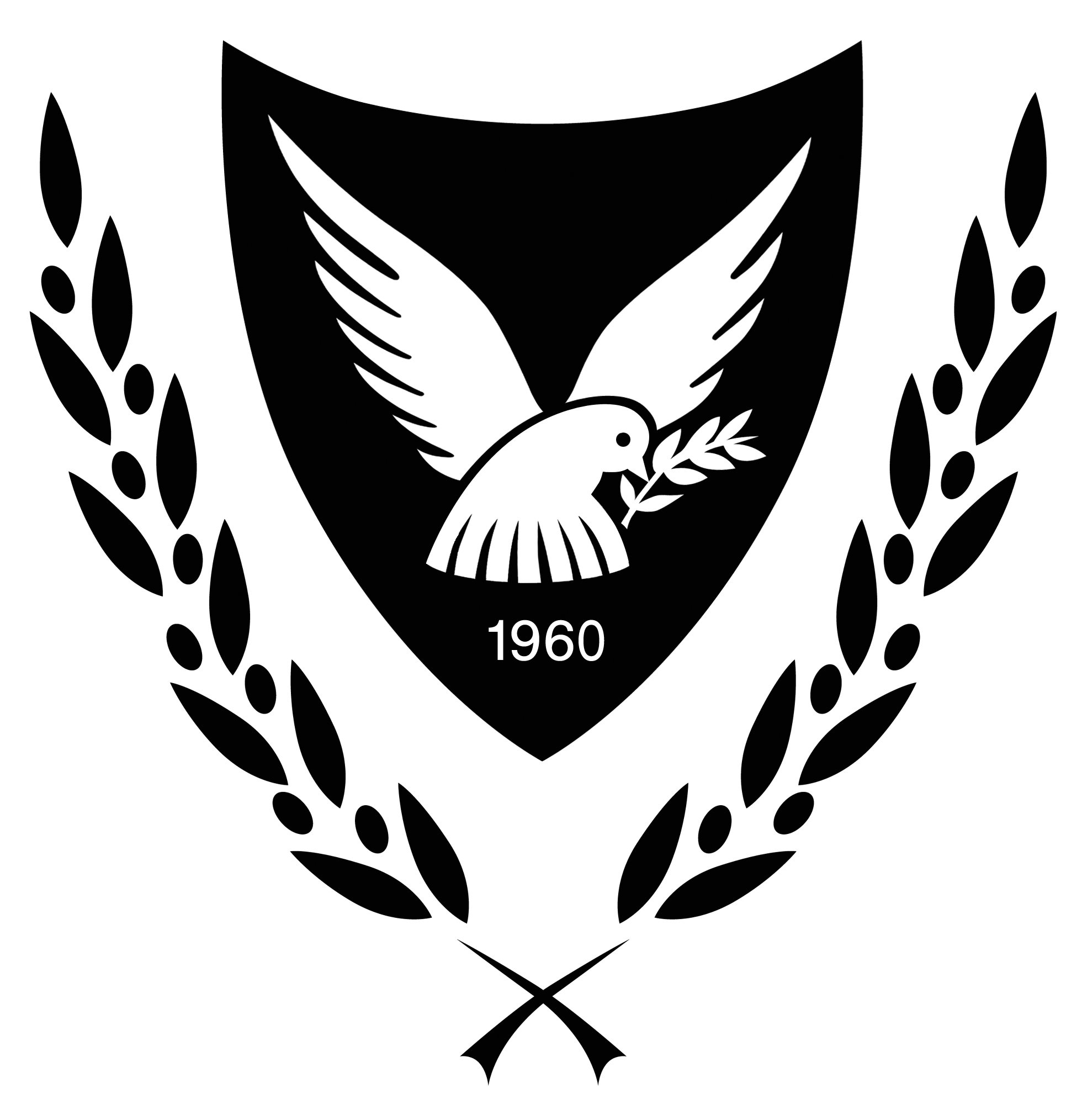 ΥΠΟΥΡΓΕΙΟ ΕΣΩΤΕΡΙΚΩΝMINISTRY OF INTERIOR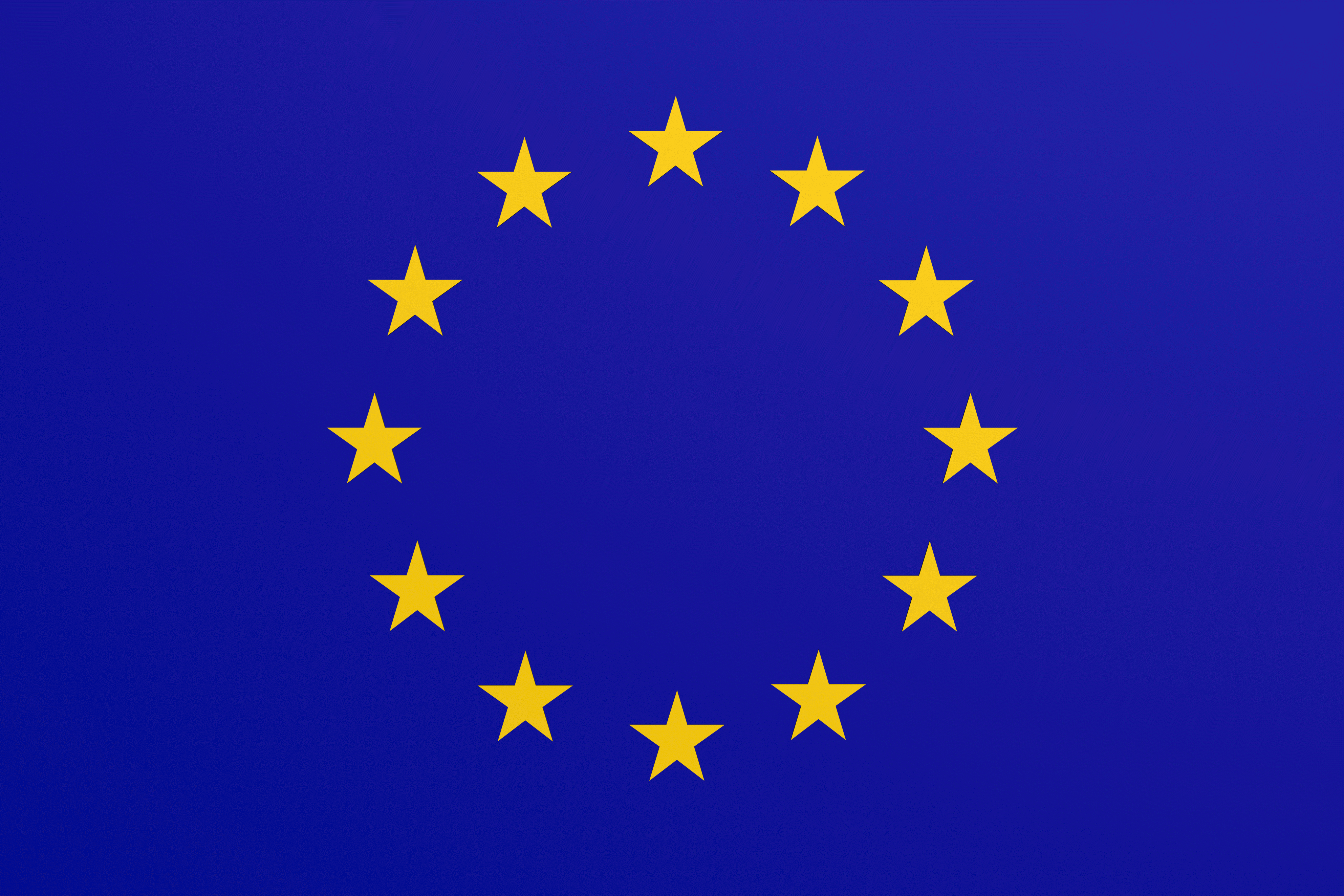 ΤΜΗΜΑ ΑΡΧΕΙΟΥ ΠΛΗΘΥΣΜΟΥ ΚΑΙ ΜΕΤΑΝΑΣΤΕΥΣΗΣCIVIL REGISTRY AND MIGRATION DEPARTMENTΟ περί Αλλοδαπών και Μεταναστεύσεως Νόμος, Κεφ.105The Third country nationals and Immigration Law, Cap. 105Οι περί Αλλοδαπών και Μεταναστεύσεως ΚανονισμοίThe Third country nationals and Immigration RegulationsΕΙΔΟΣ ΑΙΤΗΣΗΣ/TYPE OF APPLICATION *Σημειώστε Χ ή √ στο σχετικό τετραγωνάκι/Mark X or √ in the appropriate box:ΕΙΔΟΣ ΑΙΤΗΣΗΣ/TYPE OF APPLICATION *Σημειώστε Χ ή √ στο σχετικό τετραγωνάκι/Mark X or √ in the appropriate box:Έκδοση Άδειας Εισόδου, Εγγραφή και Έκδοση Άδειας Προσωρινής ΔιαμονήςIssue of an Entry Permit, Registration and Issue of a Temporary Residence Permit☐Έκδοση Άδειας Εισόδου και Άδειας Προσωρινής ΔιαμονήςIssue of an Entry Permit and a Temporary Residence Permit☐Έκδοση Άδειας Προσωρινής Διαμονής και ΕγγραφήIssue of a Temporary Residence Permit and Registration☐Έκδοση Άδειας Προσωρινής Διαμονής Issue of a Temporary Residence Permit☐Ανανέωση Άδειας Προσωρινής ΔιαμονήςRenewal of a Temporary Residence Permit☐Ανανέωση Άδειας Διαμονής Λόγω Αλλαγής ΕργοδότηRenewal of a Residence Permit due to Change of Employer☐ΣΚΟΠΟΣ ΠΡΟΣΩΡΙΝΗΣ ΑΔΕΙΑΣ ΔΙΑΜΟΝΗΣ/PURPOSE OF TEMPORARY RESIDENCE PERMIT*Σημειώστε Χ ή √ στο σχετικό τετραγωνάκι/Mark X or √ in the appropriate box:ΣΚΟΠΟΣ ΠΡΟΣΩΡΙΝΗΣ ΑΔΕΙΑΣ ΔΙΑΜΟΝΗΣ/PURPOSE OF TEMPORARY RESIDENCE PERMIT*Σημειώστε Χ ή √ στο σχετικό τετραγωνάκι/Mark X or √ in the appropriate box:Ανώτερος διευθυντής/Director☐Μεσοδιευθυντικό και άλλο απαραίτητο προσωπικό/Middle management – Key personnel☐Εξειδικευμένο προσωπικό/ Specialist☐Υποστηρικτικό προσωπικό/Support staff☐ΑΙΤΟΥΜΕΝΗ ΔΙΑΡΚΕΙΑ ΑΔΕΙΑΣ ΔΙΑΜΟΝΗΣ (ΣΕ ΕΤΗ)/PERIOD FOR WHICH RESIDENCE PERMIT IS REQUIRED (IN YEARS):ΓΙΑ ΥΠΗΡΕΣΙΑΚΗ ΧΡΗΣΗ/FOR OFFICIAL USEΈλεγχος εάν ο υπήκοος τρίτης χώρας είναι αναζητούμενο ή απαγορευμένο πρόσωπο:ΜΕΡΟΣ Ι – ΣΤΟΙΧΕΙΑ ΥΠΗΚΟΟΥ ΤΡΙΤΗΣ ΧΩΡΑΣ/PART I – PARTICULARS OF THE THIRD COUNTRY NATIONAL ΜΕΡΟΣ Ι – ΣΤΟΙΧΕΙΑ ΥΠΗΚΟΟΥ ΤΡΙΤΗΣ ΧΩΡΑΣ/PART I – PARTICULARS OF THE THIRD COUNTRY NATIONAL ΜΕΡΟΣ Ι – ΣΤΟΙΧΕΙΑ ΥΠΗΚΟΟΥ ΤΡΙΤΗΣ ΧΩΡΑΣ/PART I – PARTICULARS OF THE THIRD COUNTRY NATIONAL ΜΕΡΟΣ Ι – ΣΤΟΙΧΕΙΑ ΥΠΗΚΟΟΥ ΤΡΙΤΗΣ ΧΩΡΑΣ/PART I – PARTICULARS OF THE THIRD COUNTRY NATIONAL ΜΕΡΟΣ Ι – ΣΤΟΙΧΕΙΑ ΥΠΗΚΟΟΥ ΤΡΙΤΗΣ ΧΩΡΑΣ/PART I – PARTICULARS OF THE THIRD COUNTRY NATIONAL ΜΕΡΟΣ Ι – ΣΤΟΙΧΕΙΑ ΥΠΗΚΟΟΥ ΤΡΙΤΗΣ ΧΩΡΑΣ/PART I – PARTICULARS OF THE THIRD COUNTRY NATIONAL ΜΕΡΟΣ Ι – ΣΤΟΙΧΕΙΑ ΥΠΗΚΟΟΥ ΤΡΙΤΗΣ ΧΩΡΑΣ/PART I – PARTICULARS OF THE THIRD COUNTRY NATIONAL ΜΕΡΟΣ Ι – ΣΤΟΙΧΕΙΑ ΥΠΗΚΟΟΥ ΤΡΙΤΗΣ ΧΩΡΑΣ/PART I – PARTICULARS OF THE THIRD COUNTRY NATIONAL ΜΕΡΟΣ Ι – ΣΤΟΙΧΕΙΑ ΥΠΗΚΟΟΥ ΤΡΙΤΗΣ ΧΩΡΑΣ/PART I – PARTICULARS OF THE THIRD COUNTRY NATIONAL ΜΕΡΟΣ Ι – ΣΤΟΙΧΕΙΑ ΥΠΗΚΟΟΥ ΤΡΙΤΗΣ ΧΩΡΑΣ/PART I – PARTICULARS OF THE THIRD COUNTRY NATIONAL ΜΕΡΟΣ Ι – ΣΤΟΙΧΕΙΑ ΥΠΗΚΟΟΥ ΤΡΙΤΗΣ ΧΩΡΑΣ/PART I – PARTICULARS OF THE THIRD COUNTRY NATIONAL ΜΕΡΟΣ Ι – ΣΤΟΙΧΕΙΑ ΥΠΗΚΟΟΥ ΤΡΙΤΗΣ ΧΩΡΑΣ/PART I – PARTICULARS OF THE THIRD COUNTRY NATIONAL ΜΕΡΟΣ Ι – ΣΤΟΙΧΕΙΑ ΥΠΗΚΟΟΥ ΤΡΙΤΗΣ ΧΩΡΑΣ/PART I – PARTICULARS OF THE THIRD COUNTRY NATIONAL ΜΕΡΟΣ Ι – ΣΤΟΙΧΕΙΑ ΥΠΗΚΟΟΥ ΤΡΙΤΗΣ ΧΩΡΑΣ/PART I – PARTICULARS OF THE THIRD COUNTRY NATIONAL ΜΕΡΟΣ Ι – ΣΤΟΙΧΕΙΑ ΥΠΗΚΟΟΥ ΤΡΙΤΗΣ ΧΩΡΑΣ/PART I – PARTICULARS OF THE THIRD COUNTRY NATIONAL ΜΕΡΟΣ Ι – ΣΤΟΙΧΕΙΑ ΥΠΗΚΟΟΥ ΤΡΙΤΗΣ ΧΩΡΑΣ/PART I – PARTICULARS OF THE THIRD COUNTRY NATIONAL ΜΕΡΟΣ Ι – ΣΤΟΙΧΕΙΑ ΥΠΗΚΟΟΥ ΤΡΙΤΗΣ ΧΩΡΑΣ/PART I – PARTICULARS OF THE THIRD COUNTRY NATIONAL ΜΕΡΟΣ Ι – ΣΤΟΙΧΕΙΑ ΥΠΗΚΟΟΥ ΤΡΙΤΗΣ ΧΩΡΑΣ/PART I – PARTICULARS OF THE THIRD COUNTRY NATIONAL ΜΕΡΟΣ Ι – ΣΤΟΙΧΕΙΑ ΥΠΗΚΟΟΥ ΤΡΙΤΗΣ ΧΩΡΑΣ/PART I – PARTICULARS OF THE THIRD COUNTRY NATIONAL ΜΕΡΟΣ Ι – ΣΤΟΙΧΕΙΑ ΥΠΗΚΟΟΥ ΤΡΙΤΗΣ ΧΩΡΑΣ/PART I – PARTICULARS OF THE THIRD COUNTRY NATIONAL ΜΕΡΟΣ Ι – ΣΤΟΙΧΕΙΑ ΥΠΗΚΟΟΥ ΤΡΙΤΗΣ ΧΩΡΑΣ/PART I – PARTICULARS OF THE THIRD COUNTRY NATIONAL ΜΕΡΟΣ Ι – ΣΤΟΙΧΕΙΑ ΥΠΗΚΟΟΥ ΤΡΙΤΗΣ ΧΩΡΑΣ/PART I – PARTICULARS OF THE THIRD COUNTRY NATIONAL ΜΕΡΟΣ Ι – ΣΤΟΙΧΕΙΑ ΥΠΗΚΟΟΥ ΤΡΙΤΗΣ ΧΩΡΑΣ/PART I – PARTICULARS OF THE THIRD COUNTRY NATIONAL ΜΕΡΟΣ Ι – ΣΤΟΙΧΕΙΑ ΥΠΗΚΟΟΥ ΤΡΙΤΗΣ ΧΩΡΑΣ/PART I – PARTICULARS OF THE THIRD COUNTRY NATIONAL ΜΕΡΟΣ Ι – ΣΤΟΙΧΕΙΑ ΥΠΗΚΟΟΥ ΤΡΙΤΗΣ ΧΩΡΑΣ/PART I – PARTICULARS OF THE THIRD COUNTRY NATIONAL ΜΕΡΟΣ Ι – ΣΤΟΙΧΕΙΑ ΥΠΗΚΟΟΥ ΤΡΙΤΗΣ ΧΩΡΑΣ/PART I – PARTICULARS OF THE THIRD COUNTRY NATIONAL ΜΕΡΟΣ Ι – ΣΤΟΙΧΕΙΑ ΥΠΗΚΟΟΥ ΤΡΙΤΗΣ ΧΩΡΑΣ/PART I – PARTICULARS OF THE THIRD COUNTRY NATIONAL ΜΕΡΟΣ Ι – ΣΤΟΙΧΕΙΑ ΥΠΗΚΟΟΥ ΤΡΙΤΗΣ ΧΩΡΑΣ/PART I – PARTICULARS OF THE THIRD COUNTRY NATIONAL Επώνυμο(α)/Surname(s):Επώνυμο(α)/Surname(s):Επώνυμο(α)/Surname(s):Επώνυμο(α)/Surname(s):Επώνυμο(α)/Surname(s):Επώνυμο(α)/Surname(s):Επώνυμο(α)/Surname(s):Επώνυμο(α)/Surname(s):Επώνυμο(α)/Surname(s):Επώνυμο(α)/Surname(s):Επώνυμο(α)/Surname(s):Επώνυμο(α)/Surname(s):Επώνυμο(α)/Surname(s):Όνομα(τα)/Name(s):Όνομα(τα)/Name(s):Όνομα(τα)/Name(s):Όνομα(τα)/Name(s):Όνομα(τα)/Name(s):Όνομα(τα)/Name(s):Όνομα(τα)/Name(s):Όνομα(τα)/Name(s):Όνομα(τα)/Name(s):Όνομα(τα)/Name(s):Όνομα(τα)/Name(s):Όνομα(τα)/Name(s):Όνομα(τα)/Name(s):Όνομα(τα)/Name(s):Όνομα(τα)/Name(s):Οικογενειακό επώνυμο/Maiden surname:Οικογενειακό επώνυμο/Maiden surname:Οικογενειακό επώνυμο/Maiden surname:Οικογενειακό επώνυμο/Maiden surname:Οικογενειακό επώνυμο/Maiden surname:Οικογενειακό επώνυμο/Maiden surname:Οικογενειακό επώνυμο/Maiden surname:Οικογενειακό επώνυμο/Maiden surname:Οικογενειακό επώνυμο/Maiden surname:Οικογενειακό επώνυμο/Maiden surname:Οικογενειακό επώνυμο/Maiden surname:Οικογενειακό επώνυμο/Maiden surname:Οικογενειακό επώνυμο/Maiden surname:Υπηκοότητα/Nationality:Υπηκοότητα/Nationality:Υπηκοότητα/Nationality:Υπηκοότητα/Nationality:Υπηκοότητα/Nationality:Υπηκοότητα/Nationality:Υπηκοότητα/Nationality:Υπηκοότητα/Nationality:Υπηκοότητα/Nationality:Υπηκοότητα/Nationality:Υπηκοότητα/Nationality:Υπηκοότητα/Nationality:Υπηκοότητα/Nationality:Υπηκοότητα/Nationality:Υπηκοότητα/Nationality:Ημερ. και τόπος γέννησης/Date and place of birth:Ημερ. και τόπος γέννησης/Date and place of birth:Ημερ. και τόπος γέννησης/Date and place of birth:Ημερ. και τόπος γέννησης/Date and place of birth:Ημερ. και τόπος γέννησης/Date and place of birth:Ημερ. και τόπος γέννησης/Date and place of birth:Ημερ. και τόπος γέννησης/Date and place of birth:Ημερ. και τόπος γέννησης/Date and place of birth:Ημερ. και τόπος γέννησης/Date and place of birth:Ημερ. και τόπος γέννησης/Date and place of birth:Ημερ. και τόπος γέννησης/Date and place of birth:Ημερ. και τόπος γέννησης/Date and place of birth:Ημερ. και τόπος γέννησης/Date and place of birth:Χώρα συνήθους διαμονής/Country of usual residence:Χώρα συνήθους διαμονής/Country of usual residence:Χώρα συνήθους διαμονής/Country of usual residence:Χώρα συνήθους διαμονής/Country of usual residence:Χώρα συνήθους διαμονής/Country of usual residence:Χώρα συνήθους διαμονής/Country of usual residence:Χώρα συνήθους διαμονής/Country of usual residence:Χώρα συνήθους διαμονής/Country of usual residence:Χώρα συνήθους διαμονής/Country of usual residence:Χώρα συνήθους διαμονής/Country of usual residence:Χώρα συνήθους διαμονής/Country of usual residence:Χώρα συνήθους διαμονής/Country of usual residence:Χώρα συνήθους διαμονής/Country of usual residence:Χώρα συνήθους διαμονής/Country of usual residence:Χώρα συνήθους διαμονής/Country of usual residence:Οικογενειακή κατάσταση/Marital status:Οικογενειακή κατάσταση/Marital status:Οικογενειακή κατάσταση/Marital status:Οικογενειακή κατάσταση/Marital status:Οικογενειακή κατάσταση/Marital status:Οικογενειακή κατάσταση/Marital status:Οικογενειακή κατάσταση/Marital status:Οικογενειακή κατάσταση/Marital status:Οικογενειακή κατάσταση/Marital status:Οικογενειακή κατάσταση/Marital status:Οικογενειακή κατάσταση/Marital status:Οικογενειακή κατάσταση/Marital status:Οικογενειακή κατάσταση/Marital status:Οικογενειακή κατάσταση/Marital status:Οικογενειακή κατάσταση/Marital status:Οικογενειακή κατάσταση/Marital status:Οικογενειακή κατάσταση/Marital status:Οικογενειακή κατάσταση/Marital status:Οικογενειακή κατάσταση/Marital status:Οικογενειακή κατάσταση/Marital status:Οικογενειακή κατάσταση/Marital status:Οικογενειακή κατάσταση/Marital status:Οικογενειακή κατάσταση/Marital status:Οικογενειακή κατάσταση/Marital status:Οικογενειακή κατάσταση/Marital status:Οικογενειακή κατάσταση/Marital status:Οικογενειακή κατάσταση/Marital status:Οικογενειακή κατάσταση/Marital status:☐☐☐☐☐☐☐☐☐☐☐☐☐☐☐☐Σε περίπτωση πολυγαμικού γάμου, αριθμός γάμων που είναι σε ισχύ/In case of a polygamous marriage, number of marriages in force: Σε περίπτωση πολυγαμικού γάμου, αριθμός γάμων που είναι σε ισχύ/In case of a polygamous marriage, number of marriages in force: Σε περίπτωση πολυγαμικού γάμου, αριθμός γάμων που είναι σε ισχύ/In case of a polygamous marriage, number of marriages in force: Σε περίπτωση πολυγαμικού γάμου, αριθμός γάμων που είναι σε ισχύ/In case of a polygamous marriage, number of marriages in force: Σε περίπτωση πολυγαμικού γάμου, αριθμός γάμων που είναι σε ισχύ/In case of a polygamous marriage, number of marriages in force: Σε περίπτωση πολυγαμικού γάμου, αριθμός γάμων που είναι σε ισχύ/In case of a polygamous marriage, number of marriages in force: Σε περίπτωση πολυγαμικού γάμου, αριθμός γάμων που είναι σε ισχύ/In case of a polygamous marriage, number of marriages in force: Σε περίπτωση πολυγαμικού γάμου, αριθμός γάμων που είναι σε ισχύ/In case of a polygamous marriage, number of marriages in force: Σε περίπτωση πολυγαμικού γάμου, αριθμός γάμων που είναι σε ισχύ/In case of a polygamous marriage, number of marriages in force: Σε περίπτωση πολυγαμικού γάμου, αριθμός γάμων που είναι σε ισχύ/In case of a polygamous marriage, number of marriages in force: Σε περίπτωση πολυγαμικού γάμου, αριθμός γάμων που είναι σε ισχύ/In case of a polygamous marriage, number of marriages in force: Σε περίπτωση πολυγαμικού γάμου, αριθμός γάμων που είναι σε ισχύ/In case of a polygamous marriage, number of marriages in force: Έγγαμος/ηMarriedΈγγαμος/ηMarriedΈγγαμος/ηMarriedΆγαμος/ηSingleΔιαζευγμένος/ηDivorcedΔιαζευγμένος/ηDivorcedΔιαζευγμένος/ηDivorcedΔιαζευγμένος/ηDivorcedΣε διάσταση/SeparatedΣε διάσταση/SeparatedΣε διάσταση/SeparatedΣε διάσταση/SeparatedΣε διάσταση/SeparatedΧήρος/αWidowedΧήρος/αWidowedΧήρος/αWidowedΣε περίπτωση πολυγαμικού γάμου, αριθμός γάμων που είναι σε ισχύ/In case of a polygamous marriage, number of marriages in force: Σε περίπτωση πολυγαμικού γάμου, αριθμός γάμων που είναι σε ισχύ/In case of a polygamous marriage, number of marriages in force: Σε περίπτωση πολυγαμικού γάμου, αριθμός γάμων που είναι σε ισχύ/In case of a polygamous marriage, number of marriages in force: Σε περίπτωση πολυγαμικού γάμου, αριθμός γάμων που είναι σε ισχύ/In case of a polygamous marriage, number of marriages in force: Σε περίπτωση πολυγαμικού γάμου, αριθμός γάμων που είναι σε ισχύ/In case of a polygamous marriage, number of marriages in force: Σε περίπτωση πολυγαμικού γάμου, αριθμός γάμων που είναι σε ισχύ/In case of a polygamous marriage, number of marriages in force: Σε περίπτωση πολυγαμικού γάμου, αριθμός γάμων που είναι σε ισχύ/In case of a polygamous marriage, number of marriages in force: Σε περίπτωση πολυγαμικού γάμου, αριθμός γάμων που είναι σε ισχύ/In case of a polygamous marriage, number of marriages in force: Σε περίπτωση πολυγαμικού γάμου, αριθμός γάμων που είναι σε ισχύ/In case of a polygamous marriage, number of marriages in force: Σε περίπτωση πολυγαμικού γάμου, αριθμός γάμων που είναι σε ισχύ/In case of a polygamous marriage, number of marriages in force: Σε περίπτωση πολυγαμικού γάμου, αριθμός γάμων που είναι σε ισχύ/In case of a polygamous marriage, number of marriages in force: Σε περίπτωση πολυγαμικού γάμου, αριθμός γάμων που είναι σε ισχύ/In case of a polygamous marriage, number of marriages in force: Στοιχεία Ταξιδιωτικού Εγγράφου/Particulars of the Travel Document :Αρ./No.: Τόπος έκδοσης/Place of issue:Ημερ. λήξης/Date of expiry:Στοιχεία Ταξιδιωτικού Εγγράφου/Particulars of the Travel Document :Αρ./No.: Τόπος έκδοσης/Place of issue:Ημερ. λήξης/Date of expiry:Στοιχεία Ταξιδιωτικού Εγγράφου/Particulars of the Travel Document :Αρ./No.: Τόπος έκδοσης/Place of issue:Ημερ. λήξης/Date of expiry:Στοιχεία Ταξιδιωτικού Εγγράφου/Particulars of the Travel Document :Αρ./No.: Τόπος έκδοσης/Place of issue:Ημερ. λήξης/Date of expiry:Στοιχεία Ταξιδιωτικού Εγγράφου/Particulars of the Travel Document :Αρ./No.: Τόπος έκδοσης/Place of issue:Ημερ. λήξης/Date of expiry:Στοιχεία Ταξιδιωτικού Εγγράφου/Particulars of the Travel Document :Αρ./No.: Τόπος έκδοσης/Place of issue:Ημερ. λήξης/Date of expiry:Στοιχεία Ταξιδιωτικού Εγγράφου/Particulars of the Travel Document :Αρ./No.: Τόπος έκδοσης/Place of issue:Ημερ. λήξης/Date of expiry:Στοιχεία Ταξιδιωτικού Εγγράφου/Particulars of the Travel Document :Αρ./No.: Τόπος έκδοσης/Place of issue:Ημερ. λήξης/Date of expiry:Στοιχεία Ταξιδιωτικού Εγγράφου/Particulars of the Travel Document :Αρ./No.: Τόπος έκδοσης/Place of issue:Ημερ. λήξης/Date of expiry:Στοιχεία Ταξιδιωτικού Εγγράφου/Particulars of the Travel Document :Αρ./No.: Τόπος έκδοσης/Place of issue:Ημερ. λήξης/Date of expiry:Στοιχεία Ταξιδιωτικού Εγγράφου/Particulars of the Travel Document :Αρ./No.: Τόπος έκδοσης/Place of issue:Ημερ. λήξης/Date of expiry:Στοιχεία Ταξιδιωτικού Εγγράφου/Particulars of the Travel Document :Αρ./No.: Τόπος έκδοσης/Place of issue:Ημερ. λήξης/Date of expiry:Στοιχεία Ταξιδιωτικού Εγγράφου/Particulars of the Travel Document :Αρ./No.: Τόπος έκδοσης/Place of issue:Ημερ. λήξης/Date of expiry:Στοιχεία τελευταίας εισόδου στη Δημοκρατία/Particulars of the last entry in the Republic:Λιμένας εισόδου/Port of entry:Ημερ. εισόδου/Date of entry:Στοιχεία τελευταίας εισόδου στη Δημοκρατία/Particulars of the last entry in the Republic:Λιμένας εισόδου/Port of entry:Ημερ. εισόδου/Date of entry:Στοιχεία τελευταίας εισόδου στη Δημοκρατία/Particulars of the last entry in the Republic:Λιμένας εισόδου/Port of entry:Ημερ. εισόδου/Date of entry:Στοιχεία τελευταίας εισόδου στη Δημοκρατία/Particulars of the last entry in the Republic:Λιμένας εισόδου/Port of entry:Ημερ. εισόδου/Date of entry:Στοιχεία τελευταίας εισόδου στη Δημοκρατία/Particulars of the last entry in the Republic:Λιμένας εισόδου/Port of entry:Ημερ. εισόδου/Date of entry:Στοιχεία τελευταίας εισόδου στη Δημοκρατία/Particulars of the last entry in the Republic:Λιμένας εισόδου/Port of entry:Ημερ. εισόδου/Date of entry:Στοιχεία τελευταίας εισόδου στη Δημοκρατία/Particulars of the last entry in the Republic:Λιμένας εισόδου/Port of entry:Ημερ. εισόδου/Date of entry:Στοιχεία τελευταίας εισόδου στη Δημοκρατία/Particulars of the last entry in the Republic:Λιμένας εισόδου/Port of entry:Ημερ. εισόδου/Date of entry:Στοιχεία τελευταίας εισόδου στη Δημοκρατία/Particulars of the last entry in the Republic:Λιμένας εισόδου/Port of entry:Ημερ. εισόδου/Date of entry:Στοιχεία τελευταίας εισόδου στη Δημοκρατία/Particulars of the last entry in the Republic:Λιμένας εισόδου/Port of entry:Ημερ. εισόδου/Date of entry:Στοιχεία τελευταίας εισόδου στη Δημοκρατία/Particulars of the last entry in the Republic:Λιμένας εισόδου/Port of entry:Ημερ. εισόδου/Date of entry:Στοιχεία τελευταίας εισόδου στη Δημοκρατία/Particulars of the last entry in the Republic:Λιμένας εισόδου/Port of entry:Ημερ. εισόδου/Date of entry:Στοιχεία τελευταίας εισόδου στη Δημοκρατία/Particulars of the last entry in the Republic:Λιμένας εισόδου/Port of entry:Ημερ. εισόδου/Date of entry:Στοιχεία τελευταίας εισόδου στη Δημοκρατία/Particulars of the last entry in the Republic:Λιμένας εισόδου/Port of entry:Ημερ. εισόδου/Date of entry:Στοιχεία τελευταίας εισόδου στη Δημοκρατία/Particulars of the last entry in the Republic:Λιμένας εισόδου/Port of entry:Ημερ. εισόδου/Date of entry:Στοιχεία Ταξιδιωτικού Εγγράφου/Particulars of the Travel Document :Αρ./No.: Τόπος έκδοσης/Place of issue:Ημερ. λήξης/Date of expiry:Στοιχεία Ταξιδιωτικού Εγγράφου/Particulars of the Travel Document :Αρ./No.: Τόπος έκδοσης/Place of issue:Ημερ. λήξης/Date of expiry:Στοιχεία Ταξιδιωτικού Εγγράφου/Particulars of the Travel Document :Αρ./No.: Τόπος έκδοσης/Place of issue:Ημερ. λήξης/Date of expiry:Στοιχεία Ταξιδιωτικού Εγγράφου/Particulars of the Travel Document :Αρ./No.: Τόπος έκδοσης/Place of issue:Ημερ. λήξης/Date of expiry:Στοιχεία Ταξιδιωτικού Εγγράφου/Particulars of the Travel Document :Αρ./No.: Τόπος έκδοσης/Place of issue:Ημερ. λήξης/Date of expiry:Στοιχεία Ταξιδιωτικού Εγγράφου/Particulars of the Travel Document :Αρ./No.: Τόπος έκδοσης/Place of issue:Ημερ. λήξης/Date of expiry:Στοιχεία Ταξιδιωτικού Εγγράφου/Particulars of the Travel Document :Αρ./No.: Τόπος έκδοσης/Place of issue:Ημερ. λήξης/Date of expiry:Στοιχεία Ταξιδιωτικού Εγγράφου/Particulars of the Travel Document :Αρ./No.: Τόπος έκδοσης/Place of issue:Ημερ. λήξης/Date of expiry:Στοιχεία Ταξιδιωτικού Εγγράφου/Particulars of the Travel Document :Αρ./No.: Τόπος έκδοσης/Place of issue:Ημερ. λήξης/Date of expiry:Στοιχεία Ταξιδιωτικού Εγγράφου/Particulars of the Travel Document :Αρ./No.: Τόπος έκδοσης/Place of issue:Ημερ. λήξης/Date of expiry:Στοιχεία Ταξιδιωτικού Εγγράφου/Particulars of the Travel Document :Αρ./No.: Τόπος έκδοσης/Place of issue:Ημερ. λήξης/Date of expiry:Στοιχεία Ταξιδιωτικού Εγγράφου/Particulars of the Travel Document :Αρ./No.: Τόπος έκδοσης/Place of issue:Ημερ. λήξης/Date of expiry:Στοιχεία Ταξιδιωτικού Εγγράφου/Particulars of the Travel Document :Αρ./No.: Τόπος έκδοσης/Place of issue:Ημερ. λήξης/Date of expiry:Φύλο/Sex:Φύλο/Sex:Φύλο/Sex:Φύλο/Sex:Φύλο/Sex:Φύλο/Sex:Φύλο/Sex:Φύλο/Sex:Φύλο/Sex:Φύλο/Sex:Φύλο/Sex:Φύλο/Sex:Φύλο/Sex:Φύλο/Sex:Φύλο/Sex:Στοιχεία Ταξιδιωτικού Εγγράφου/Particulars of the Travel Document :Αρ./No.: Τόπος έκδοσης/Place of issue:Ημερ. λήξης/Date of expiry:Στοιχεία Ταξιδιωτικού Εγγράφου/Particulars of the Travel Document :Αρ./No.: Τόπος έκδοσης/Place of issue:Ημερ. λήξης/Date of expiry:Στοιχεία Ταξιδιωτικού Εγγράφου/Particulars of the Travel Document :Αρ./No.: Τόπος έκδοσης/Place of issue:Ημερ. λήξης/Date of expiry:Στοιχεία Ταξιδιωτικού Εγγράφου/Particulars of the Travel Document :Αρ./No.: Τόπος έκδοσης/Place of issue:Ημερ. λήξης/Date of expiry:Στοιχεία Ταξιδιωτικού Εγγράφου/Particulars of the Travel Document :Αρ./No.: Τόπος έκδοσης/Place of issue:Ημερ. λήξης/Date of expiry:Στοιχεία Ταξιδιωτικού Εγγράφου/Particulars of the Travel Document :Αρ./No.: Τόπος έκδοσης/Place of issue:Ημερ. λήξης/Date of expiry:Στοιχεία Ταξιδιωτικού Εγγράφου/Particulars of the Travel Document :Αρ./No.: Τόπος έκδοσης/Place of issue:Ημερ. λήξης/Date of expiry:Στοιχεία Ταξιδιωτικού Εγγράφου/Particulars of the Travel Document :Αρ./No.: Τόπος έκδοσης/Place of issue:Ημερ. λήξης/Date of expiry:Στοιχεία Ταξιδιωτικού Εγγράφου/Particulars of the Travel Document :Αρ./No.: Τόπος έκδοσης/Place of issue:Ημερ. λήξης/Date of expiry:Στοιχεία Ταξιδιωτικού Εγγράφου/Particulars of the Travel Document :Αρ./No.: Τόπος έκδοσης/Place of issue:Ημερ. λήξης/Date of expiry:Στοιχεία Ταξιδιωτικού Εγγράφου/Particulars of the Travel Document :Αρ./No.: Τόπος έκδοσης/Place of issue:Ημερ. λήξης/Date of expiry:Στοιχεία Ταξιδιωτικού Εγγράφου/Particulars of the Travel Document :Αρ./No.: Τόπος έκδοσης/Place of issue:Ημερ. λήξης/Date of expiry:Στοιχεία Ταξιδιωτικού Εγγράφου/Particulars of the Travel Document :Αρ./No.: Τόπος έκδοσης/Place of issue:Ημερ. λήξης/Date of expiry:Θήλυ/FemaleΘήλυ/Female☐☐☐☐Άρρεν/ MaleΆρρεν/ Male☐☐☐Άλλο/ OtherΆλλο/ Other☐☐Στοιχεία άδειας διαμονής στη Δημοκρατία/Particulars of residence permit in the Republic (να συμπληρωθεί σε περίπτωση που ο υπήκοος τρίτης χώρας είναι/ήταν κάτοχος άδειας διαμονής στη Δημοκρατία/Fill-in in case the third country national is/was a holder of a residence permit in the Republic):ΔΕΑ/ARC :Καθεστώς διαμονής/Residence status:Ημερ. έκδοσης/Date of issue:Ημερ. λήξης/Date of expiry:Στοιχεία άδειας διαμονής στη Δημοκρατία/Particulars of residence permit in the Republic (να συμπληρωθεί σε περίπτωση που ο υπήκοος τρίτης χώρας είναι/ήταν κάτοχος άδειας διαμονής στη Δημοκρατία/Fill-in in case the third country national is/was a holder of a residence permit in the Republic):ΔΕΑ/ARC :Καθεστώς διαμονής/Residence status:Ημερ. έκδοσης/Date of issue:Ημερ. λήξης/Date of expiry:Στοιχεία άδειας διαμονής στη Δημοκρατία/Particulars of residence permit in the Republic (να συμπληρωθεί σε περίπτωση που ο υπήκοος τρίτης χώρας είναι/ήταν κάτοχος άδειας διαμονής στη Δημοκρατία/Fill-in in case the third country national is/was a holder of a residence permit in the Republic):ΔΕΑ/ARC :Καθεστώς διαμονής/Residence status:Ημερ. έκδοσης/Date of issue:Ημερ. λήξης/Date of expiry:Στοιχεία άδειας διαμονής στη Δημοκρατία/Particulars of residence permit in the Republic (να συμπληρωθεί σε περίπτωση που ο υπήκοος τρίτης χώρας είναι/ήταν κάτοχος άδειας διαμονής στη Δημοκρατία/Fill-in in case the third country national is/was a holder of a residence permit in the Republic):ΔΕΑ/ARC :Καθεστώς διαμονής/Residence status:Ημερ. έκδοσης/Date of issue:Ημερ. λήξης/Date of expiry:Στοιχεία άδειας διαμονής στη Δημοκρατία/Particulars of residence permit in the Republic (να συμπληρωθεί σε περίπτωση που ο υπήκοος τρίτης χώρας είναι/ήταν κάτοχος άδειας διαμονής στη Δημοκρατία/Fill-in in case the third country national is/was a holder of a residence permit in the Republic):ΔΕΑ/ARC :Καθεστώς διαμονής/Residence status:Ημερ. έκδοσης/Date of issue:Ημερ. λήξης/Date of expiry:Στοιχεία άδειας διαμονής στη Δημοκρατία/Particulars of residence permit in the Republic (να συμπληρωθεί σε περίπτωση που ο υπήκοος τρίτης χώρας είναι/ήταν κάτοχος άδειας διαμονής στη Δημοκρατία/Fill-in in case the third country national is/was a holder of a residence permit in the Republic):ΔΕΑ/ARC :Καθεστώς διαμονής/Residence status:Ημερ. έκδοσης/Date of issue:Ημερ. λήξης/Date of expiry:Στοιχεία άδειας διαμονής στη Δημοκρατία/Particulars of residence permit in the Republic (να συμπληρωθεί σε περίπτωση που ο υπήκοος τρίτης χώρας είναι/ήταν κάτοχος άδειας διαμονής στη Δημοκρατία/Fill-in in case the third country national is/was a holder of a residence permit in the Republic):ΔΕΑ/ARC :Καθεστώς διαμονής/Residence status:Ημερ. έκδοσης/Date of issue:Ημερ. λήξης/Date of expiry:Στοιχεία άδειας διαμονής στη Δημοκρατία/Particulars of residence permit in the Republic (να συμπληρωθεί σε περίπτωση που ο υπήκοος τρίτης χώρας είναι/ήταν κάτοχος άδειας διαμονής στη Δημοκρατία/Fill-in in case the third country national is/was a holder of a residence permit in the Republic):ΔΕΑ/ARC :Καθεστώς διαμονής/Residence status:Ημερ. έκδοσης/Date of issue:Ημερ. λήξης/Date of expiry:Στοιχεία άδειας διαμονής στη Δημοκρατία/Particulars of residence permit in the Republic (να συμπληρωθεί σε περίπτωση που ο υπήκοος τρίτης χώρας είναι/ήταν κάτοχος άδειας διαμονής στη Δημοκρατία/Fill-in in case the third country national is/was a holder of a residence permit in the Republic):ΔΕΑ/ARC :Καθεστώς διαμονής/Residence status:Ημερ. έκδοσης/Date of issue:Ημερ. λήξης/Date of expiry:Στοιχεία άδειας διαμονής στη Δημοκρατία/Particulars of residence permit in the Republic (να συμπληρωθεί σε περίπτωση που ο υπήκοος τρίτης χώρας είναι/ήταν κάτοχος άδειας διαμονής στη Δημοκρατία/Fill-in in case the third country national is/was a holder of a residence permit in the Republic):ΔΕΑ/ARC :Καθεστώς διαμονής/Residence status:Ημερ. έκδοσης/Date of issue:Ημερ. λήξης/Date of expiry:Στοιχεία άδειας διαμονής στη Δημοκρατία/Particulars of residence permit in the Republic (να συμπληρωθεί σε περίπτωση που ο υπήκοος τρίτης χώρας είναι/ήταν κάτοχος άδειας διαμονής στη Δημοκρατία/Fill-in in case the third country national is/was a holder of a residence permit in the Republic):ΔΕΑ/ARC :Καθεστώς διαμονής/Residence status:Ημερ. έκδοσης/Date of issue:Ημερ. λήξης/Date of expiry:Στοιχεία άδειας διαμονής στη Δημοκρατία/Particulars of residence permit in the Republic (να συμπληρωθεί σε περίπτωση που ο υπήκοος τρίτης χώρας είναι/ήταν κάτοχος άδειας διαμονής στη Δημοκρατία/Fill-in in case the third country national is/was a holder of a residence permit in the Republic):ΔΕΑ/ARC :Καθεστώς διαμονής/Residence status:Ημερ. έκδοσης/Date of issue:Ημερ. λήξης/Date of expiry:Στοιχεία άδειας διαμονής στη Δημοκρατία/Particulars of residence permit in the Republic (να συμπληρωθεί σε περίπτωση που ο υπήκοος τρίτης χώρας είναι/ήταν κάτοχος άδειας διαμονής στη Δημοκρατία/Fill-in in case the third country national is/was a holder of a residence permit in the Republic):ΔΕΑ/ARC :Καθεστώς διαμονής/Residence status:Ημερ. έκδοσης/Date of issue:Ημερ. λήξης/Date of expiry:Στοιχεία επικοινωνίας στη Δημοκρατία/Contact Details in the Republic: Τηλέφωνο οικίας/Home phone no.:Τηλέφωνο εργασίας/Office phone no.:Κινητό/Mobile:Αρ. Τηλεομοιότυπου/Fax no.:Ηλ. Ταχ./E-mail:Στοιχεία επικοινωνίας στη Δημοκρατία/Contact Details in the Republic: Τηλέφωνο οικίας/Home phone no.:Τηλέφωνο εργασίας/Office phone no.:Κινητό/Mobile:Αρ. Τηλεομοιότυπου/Fax no.:Ηλ. Ταχ./E-mail:Στοιχεία επικοινωνίας στη Δημοκρατία/Contact Details in the Republic: Τηλέφωνο οικίας/Home phone no.:Τηλέφωνο εργασίας/Office phone no.:Κινητό/Mobile:Αρ. Τηλεομοιότυπου/Fax no.:Ηλ. Ταχ./E-mail:Στοιχεία επικοινωνίας στη Δημοκρατία/Contact Details in the Republic: Τηλέφωνο οικίας/Home phone no.:Τηλέφωνο εργασίας/Office phone no.:Κινητό/Mobile:Αρ. Τηλεομοιότυπου/Fax no.:Ηλ. Ταχ./E-mail:Στοιχεία επικοινωνίας στη Δημοκρατία/Contact Details in the Republic: Τηλέφωνο οικίας/Home phone no.:Τηλέφωνο εργασίας/Office phone no.:Κινητό/Mobile:Αρ. Τηλεομοιότυπου/Fax no.:Ηλ. Ταχ./E-mail:Στοιχεία επικοινωνίας στη Δημοκρατία/Contact Details in the Republic: Τηλέφωνο οικίας/Home phone no.:Τηλέφωνο εργασίας/Office phone no.:Κινητό/Mobile:Αρ. Τηλεομοιότυπου/Fax no.:Ηλ. Ταχ./E-mail:Στοιχεία επικοινωνίας στη Δημοκρατία/Contact Details in the Republic: Τηλέφωνο οικίας/Home phone no.:Τηλέφωνο εργασίας/Office phone no.:Κινητό/Mobile:Αρ. Τηλεομοιότυπου/Fax no.:Ηλ. Ταχ./E-mail:Στοιχεία επικοινωνίας στη Δημοκρατία/Contact Details in the Republic: Τηλέφωνο οικίας/Home phone no.:Τηλέφωνο εργασίας/Office phone no.:Κινητό/Mobile:Αρ. Τηλεομοιότυπου/Fax no.:Ηλ. Ταχ./E-mail:Στοιχεία επικοινωνίας στη Δημοκρατία/Contact Details in the Republic: Τηλέφωνο οικίας/Home phone no.:Τηλέφωνο εργασίας/Office phone no.:Κινητό/Mobile:Αρ. Τηλεομοιότυπου/Fax no.:Ηλ. Ταχ./E-mail:Στοιχεία επικοινωνίας στη Δημοκρατία/Contact Details in the Republic: Τηλέφωνο οικίας/Home phone no.:Τηλέφωνο εργασίας/Office phone no.:Κινητό/Mobile:Αρ. Τηλεομοιότυπου/Fax no.:Ηλ. Ταχ./E-mail:Στοιχεία επικοινωνίας στη Δημοκρατία/Contact Details in the Republic: Τηλέφωνο οικίας/Home phone no.:Τηλέφωνο εργασίας/Office phone no.:Κινητό/Mobile:Αρ. Τηλεομοιότυπου/Fax no.:Ηλ. Ταχ./E-mail:Στοιχεία επικοινωνίας στη Δημοκρατία/Contact Details in the Republic: Τηλέφωνο οικίας/Home phone no.:Τηλέφωνο εργασίας/Office phone no.:Κινητό/Mobile:Αρ. Τηλεομοιότυπου/Fax no.:Ηλ. Ταχ./E-mail:Στοιχεία επικοινωνίας στη Δημοκρατία/Contact Details in the Republic: Τηλέφωνο οικίας/Home phone no.:Τηλέφωνο εργασίας/Office phone no.:Κινητό/Mobile:Αρ. Τηλεομοιότυπου/Fax no.:Ηλ. Ταχ./E-mail:Στοιχεία επικοινωνίας στη Δημοκρατία/Contact Details in the Republic: Τηλέφωνο οικίας/Home phone no.:Τηλέφωνο εργασίας/Office phone no.:Κινητό/Mobile:Αρ. Τηλεομοιότυπου/Fax no.:Ηλ. Ταχ./E-mail:Στοιχεία επικοινωνίας στη Δημοκρατία/Contact Details in the Republic: Τηλέφωνο οικίας/Home phone no.:Τηλέφωνο εργασίας/Office phone no.:Κινητό/Mobile:Αρ. Τηλεομοιότυπου/Fax no.:Ηλ. Ταχ./E-mail:Διεύθυνση διαμονής  στη Δημοκρατία/Residence Address in the Republic:Οδός και αριθμός/Street and street no:Διεύθυνση διαμονής  στη Δημοκρατία/Residence Address in the Republic:Οδός και αριθμός/Street and street no:Διεύθυνση διαμονής  στη Δημοκρατία/Residence Address in the Republic:Οδός και αριθμός/Street and street no:Διεύθυνση διαμονής  στη Δημοκρατία/Residence Address in the Republic:Οδός και αριθμός/Street and street no:Διεύθυνση διαμονής  στη Δημοκρατία/Residence Address in the Republic:Οδός και αριθμός/Street and street no:Διεύθυνση διαμονής  στη Δημοκρατία/Residence Address in the Republic:Οδός και αριθμός/Street and street no:Διεύθυνση διαμονής  στη Δημοκρατία/Residence Address in the Republic:Οδός και αριθμός/Street and street no:Διεύθυνση διαμονής  στη Δημοκρατία/Residence Address in the Republic:Οδός και αριθμός/Street and street no:Διεύθυνση διαμονής  στη Δημοκρατία/Residence Address in the Republic:Οδός και αριθμός/Street and street no:Διεύθυνση διαμονής  στη Δημοκρατία/Residence Address in the Republic:Οδός και αριθμός/Street and street no:Διεύθυνση διαμονής  στη Δημοκρατία/Residence Address in the Republic:Οδός και αριθμός/Street and street no:Διεύθυνση διαμονής  στη Δημοκρατία/Residence Address in the Republic:Οδός και αριθμός/Street and street no:Διεύθυνση διαμονής  στη Δημοκρατία/Residence Address in the Republic:Οδός και αριθμός/Street and street no:Διεύθυνση διαμονής  στο εξωτερικό/Residence Address abroad:Οδός και αριθμός/Street and street no:Διεύθυνση διαμονής  στο εξωτερικό/Residence Address abroad:Οδός και αριθμός/Street and street no:Διεύθυνση διαμονής  στο εξωτερικό/Residence Address abroad:Οδός και αριθμός/Street and street no:Διεύθυνση διαμονής  στο εξωτερικό/Residence Address abroad:Οδός και αριθμός/Street and street no:Διεύθυνση διαμονής  στο εξωτερικό/Residence Address abroad:Οδός και αριθμός/Street and street no:Διεύθυνση διαμονής  στο εξωτερικό/Residence Address abroad:Οδός και αριθμός/Street and street no:Διεύθυνση διαμονής  στο εξωτερικό/Residence Address abroad:Οδός και αριθμός/Street and street no:Διεύθυνση διαμονής  στο εξωτερικό/Residence Address abroad:Οδός και αριθμός/Street and street no:Διεύθυνση διαμονής  στο εξωτερικό/Residence Address abroad:Οδός και αριθμός/Street and street no:Διεύθυνση διαμονής  στο εξωτερικό/Residence Address abroad:Οδός και αριθμός/Street and street no:Διεύθυνση διαμονής  στο εξωτερικό/Residence Address abroad:Οδός και αριθμός/Street and street no:Διεύθυνση διαμονής  στο εξωτερικό/Residence Address abroad:Οδός και αριθμός/Street and street no:Διεύθυνση διαμονής  στο εξωτερικό/Residence Address abroad:Οδός και αριθμός/Street and street no:Διεύθυνση διαμονής  στο εξωτερικό/Residence Address abroad:Οδός και αριθμός/Street and street no:Διεύθυνση διαμονής  στο εξωτερικό/Residence Address abroad:Οδός και αριθμός/Street and street no:Περιοχή/Area:Περιοχή/Area:Περιοχή/Area:Περιοχή/Area:Περιοχή/Area:Πόλη/City:Πόλη/City:Πόλη/City:Πόλη/City:Πόλη/City:Πόλη/City:Πόλη/City:Πόλη/City:Πόλη/City:Ταχ. Κώδ./Postal code:Ταχ. Κώδ./Postal code:Ταχ. Κώδ./Postal code:Ταχ. Κώδ./Postal code:Ταχ. Κώδ./Postal code:Πόλη/City:Πόλη/City:Πόλη/City:Πόλη/City:Πόλη/City:Πόλη/City:Πόλη/City:Πόλη/City:Χώρα/Country:Χώρα/Country:Χώρα/Country:Χώρα/Country:Χώρα/Country:Χώρα/Country:Χώρα/Country:Χώρα/Country:Χώρα/Country:Διεύθυνση επικοινωνίας στη Δημοκρατία/Correspondence address in the Republic (να συμπληρωθεί σε περίπτωση που διαφέρει από τη διεύθυνση διαμονής/Fill-in in case it is different from the residence address):Διεύθυνση επικοινωνίας στη Δημοκρατία/Correspondence address in the Republic (να συμπληρωθεί σε περίπτωση που διαφέρει από τη διεύθυνση διαμονής/Fill-in in case it is different from the residence address):Διεύθυνση επικοινωνίας στη Δημοκρατία/Correspondence address in the Republic (να συμπληρωθεί σε περίπτωση που διαφέρει από τη διεύθυνση διαμονής/Fill-in in case it is different from the residence address):Διεύθυνση επικοινωνίας στη Δημοκρατία/Correspondence address in the Republic (να συμπληρωθεί σε περίπτωση που διαφέρει από τη διεύθυνση διαμονής/Fill-in in case it is different from the residence address):Διεύθυνση επικοινωνίας στη Δημοκρατία/Correspondence address in the Republic (να συμπληρωθεί σε περίπτωση που διαφέρει από τη διεύθυνση διαμονής/Fill-in in case it is different from the residence address):Διεύθυνση επικοινωνίας στη Δημοκρατία/Correspondence address in the Republic (να συμπληρωθεί σε περίπτωση που διαφέρει από τη διεύθυνση διαμονής/Fill-in in case it is different from the residence address):Διεύθυνση επικοινωνίας στη Δημοκρατία/Correspondence address in the Republic (να συμπληρωθεί σε περίπτωση που διαφέρει από τη διεύθυνση διαμονής/Fill-in in case it is different from the residence address):Διεύθυνση επικοινωνίας στη Δημοκρατία/Correspondence address in the Republic (να συμπληρωθεί σε περίπτωση που διαφέρει από τη διεύθυνση διαμονής/Fill-in in case it is different from the residence address):Διεύθυνση επικοινωνίας στη Δημοκρατία/Correspondence address in the Republic (να συμπληρωθεί σε περίπτωση που διαφέρει από τη διεύθυνση διαμονής/Fill-in in case it is different from the residence address):Διεύθυνση επικοινωνίας στη Δημοκρατία/Correspondence address in the Republic (να συμπληρωθεί σε περίπτωση που διαφέρει από τη διεύθυνση διαμονής/Fill-in in case it is different from the residence address):Διεύθυνση επικοινωνίας στη Δημοκρατία/Correspondence address in the Republic (να συμπληρωθεί σε περίπτωση που διαφέρει από τη διεύθυνση διαμονής/Fill-in in case it is different from the residence address):Διεύθυνση επικοινωνίας στη Δημοκρατία/Correspondence address in the Republic (να συμπληρωθεί σε περίπτωση που διαφέρει από τη διεύθυνση διαμονής/Fill-in in case it is different from the residence address):Διεύθυνση επικοινωνίας στη Δημοκρατία/Correspondence address in the Republic (να συμπληρωθεί σε περίπτωση που διαφέρει από τη διεύθυνση διαμονής/Fill-in in case it is different from the residence address):Διεύθυνση επικοινωνίας στη Δημοκρατία/Correspondence address in the Republic (να συμπληρωθεί σε περίπτωση που διαφέρει από τη διεύθυνση διαμονής/Fill-in in case it is different from the residence address):Διεύθυνση επικοινωνίας στη Δημοκρατία/Correspondence address in the Republic (να συμπληρωθεί σε περίπτωση που διαφέρει από τη διεύθυνση διαμονής/Fill-in in case it is different from the residence address):Διεύθυνση επικοινωνίας στη Δημοκρατία/Correspondence address in the Republic (να συμπληρωθεί σε περίπτωση που διαφέρει από τη διεύθυνση διαμονής/Fill-in in case it is different from the residence address):Διεύθυνση επικοινωνίας στη Δημοκρατία/Correspondence address in the Republic (να συμπληρωθεί σε περίπτωση που διαφέρει από τη διεύθυνση διαμονής/Fill-in in case it is different from the residence address):Διεύθυνση επικοινωνίας στη Δημοκρατία/Correspondence address in the Republic (να συμπληρωθεί σε περίπτωση που διαφέρει από τη διεύθυνση διαμονής/Fill-in in case it is different from the residence address):Διεύθυνση επικοινωνίας στη Δημοκρατία/Correspondence address in the Republic (να συμπληρωθεί σε περίπτωση που διαφέρει από τη διεύθυνση διαμονής/Fill-in in case it is different from the residence address):Διεύθυνση επικοινωνίας στη Δημοκρατία/Correspondence address in the Republic (να συμπληρωθεί σε περίπτωση που διαφέρει από τη διεύθυνση διαμονής/Fill-in in case it is different from the residence address):Διεύθυνση επικοινωνίας στη Δημοκρατία/Correspondence address in the Republic (να συμπληρωθεί σε περίπτωση που διαφέρει από τη διεύθυνση διαμονής/Fill-in in case it is different from the residence address):Διεύθυνση επικοινωνίας στη Δημοκρατία/Correspondence address in the Republic (να συμπληρωθεί σε περίπτωση που διαφέρει από τη διεύθυνση διαμονής/Fill-in in case it is different from the residence address):Διεύθυνση επικοινωνίας στη Δημοκρατία/Correspondence address in the Republic (να συμπληρωθεί σε περίπτωση που διαφέρει από τη διεύθυνση διαμονής/Fill-in in case it is different from the residence address):Διεύθυνση επικοινωνίας στη Δημοκρατία/Correspondence address in the Republic (να συμπληρωθεί σε περίπτωση που διαφέρει από τη διεύθυνση διαμονής/Fill-in in case it is different from the residence address):Διεύθυνση επικοινωνίας στη Δημοκρατία/Correspondence address in the Republic (να συμπληρωθεί σε περίπτωση που διαφέρει από τη διεύθυνση διαμονής/Fill-in in case it is different from the residence address):Διεύθυνση επικοινωνίας στη Δημοκρατία/Correspondence address in the Republic (να συμπληρωθεί σε περίπτωση που διαφέρει από τη διεύθυνση διαμονής/Fill-in in case it is different from the residence address):Διεύθυνση επικοινωνίας στη Δημοκρατία/Correspondence address in the Republic (να συμπληρωθεί σε περίπτωση που διαφέρει από τη διεύθυνση διαμονής/Fill-in in case it is different from the residence address):Διεύθυνση επικοινωνίας στη Δημοκρατία/Correspondence address in the Republic (να συμπληρωθεί σε περίπτωση που διαφέρει από τη διεύθυνση διαμονής/Fill-in in case it is different from the residence address):Οδός και αριθμός/Street and street no:Οδός και αριθμός/Street and street no:Οδός και αριθμός/Street and street no:Οδός και αριθμός/Street and street no:Οδός και αριθμός/Street and street no:Οδός και αριθμός/Street and street no:Οδός και αριθμός/Street and street no:Οδός και αριθμός/Street and street no:Οδός και αριθμός/Street and street no:Οδός και αριθμός/Street and street no:Οδός και αριθμός/Street and street no:Οδός και αριθμός/Street and street no:Οδός και αριθμός/Street and street no:Οδός και αριθμός/Street and street no:Οδός και αριθμός/Street and street no:Οδός και αριθμός/Street and street no:Οδός και αριθμός/Street and street no:Οδός και αριθμός/Street and street no:Οδός και αριθμός/Street and street no:Οδός και αριθμός/Street and street no:Οδός και αριθμός/Street and street no:Οδός και αριθμός/Street and street no:Οδός και αριθμός/Street and street no:Οδός και αριθμός/Street and street no:Οδός και αριθμός/Street and street no:Οδός και αριθμός/Street and street no:Οδός και αριθμός/Street and street no:Οδός και αριθμός/Street and street no:Περιοχή/Area:Περιοχή/Area:Περιοχή/Area:Περιοχή/Area:Περιοχή/Area:Περιοχή/Area:Περιοχή/Area:Πόλη/City:Πόλη/City:Πόλη/City:Πόλη/City:Πόλη/City:Πόλη/City:Πόλη/City:Πόλη/City:Πόλη/City:Πόλη/City:Πόλη/City:Πόλη/City:Πόλη/City:Ταχ. Κώδ./Postal code:Ταχ. Κώδ./Postal code:Ταχ. Κώδ./Postal code:Ταχ. Κώδ./Postal code:Ταχ. Κώδ./Postal code:Ταχ. Κώδ./Postal code:Ταχ. Κώδ./Postal code:Ταχ. Κώδ./Postal code:Αναφέρετε το είδος του καταλύματος που στεγάζεστε στη Δημοκρατία/State the kind of accommodation where you reside in the Republic:Αναφέρετε το είδος του καταλύματος που στεγάζεστε στη Δημοκρατία/State the kind of accommodation where you reside in the Republic:Αναφέρετε το είδος του καταλύματος που στεγάζεστε στη Δημοκρατία/State the kind of accommodation where you reside in the Republic:Αναφέρετε το είδος του καταλύματος που στεγάζεστε στη Δημοκρατία/State the kind of accommodation where you reside in the Republic:Αναφέρετε το είδος του καταλύματος που στεγάζεστε στη Δημοκρατία/State the kind of accommodation where you reside in the Republic:Αναφέρετε το είδος του καταλύματος που στεγάζεστε στη Δημοκρατία/State the kind of accommodation where you reside in the Republic:Αναφέρετε το είδος του καταλύματος που στεγάζεστε στη Δημοκρατία/State the kind of accommodation where you reside in the Republic:Αναφέρετε το είδος του καταλύματος που στεγάζεστε στη Δημοκρατία/State the kind of accommodation where you reside in the Republic:Αναφέρετε το είδος του καταλύματος που στεγάζεστε στη Δημοκρατία/State the kind of accommodation where you reside in the Republic:Αναφέρετε το είδος του καταλύματος που στεγάζεστε στη Δημοκρατία/State the kind of accommodation where you reside in the Republic:Αναφέρετε το είδος του καταλύματος που στεγάζεστε στη Δημοκρατία/State the kind of accommodation where you reside in the Republic:Αναφέρετε το είδος του καταλύματος που στεγάζεστε στη Δημοκρατία/State the kind of accommodation where you reside in the Republic:Αναφέρετε το είδος του καταλύματος που στεγάζεστε στη Δημοκρατία/State the kind of accommodation where you reside in the Republic:Αναφέρετε το είδος του καταλύματος που στεγάζεστε στη Δημοκρατία/State the kind of accommodation where you reside in the Republic:Αναφέρετε το είδος του καταλύματος που στεγάζεστε στη Δημοκρατία/State the kind of accommodation where you reside in the Republic:Αναφέρετε το είδος του καταλύματος που στεγάζεστε στη Δημοκρατία/State the kind of accommodation where you reside in the Republic:Αναφέρετε το είδος του καταλύματος που στεγάζεστε στη Δημοκρατία/State the kind of accommodation where you reside in the Republic:Αναφέρετε το είδος του καταλύματος που στεγάζεστε στη Δημοκρατία/State the kind of accommodation where you reside in the Republic:Αναφέρετε το είδος του καταλύματος που στεγάζεστε στη Δημοκρατία/State the kind of accommodation where you reside in the Republic:Αναφέρετε το είδος του καταλύματος που στεγάζεστε στη Δημοκρατία/State the kind of accommodation where you reside in the Republic:Αναφέρετε το είδος του καταλύματος που στεγάζεστε στη Δημοκρατία/State the kind of accommodation where you reside in the Republic:Αναφέρετε το είδος του καταλύματος που στεγάζεστε στη Δημοκρατία/State the kind of accommodation where you reside in the Republic:Αναφέρετε το είδος του καταλύματος που στεγάζεστε στη Δημοκρατία/State the kind of accommodation where you reside in the Republic:Αναφέρετε το είδος του καταλύματος που στεγάζεστε στη Δημοκρατία/State the kind of accommodation where you reside in the Republic:Αναφέρετε το είδος του καταλύματος που στεγάζεστε στη Δημοκρατία/State the kind of accommodation where you reside in the Republic:Αναφέρετε το είδος του καταλύματος που στεγάζεστε στη Δημοκρατία/State the kind of accommodation where you reside in the Republic:Αναφέρετε το είδος του καταλύματος που στεγάζεστε στη Δημοκρατία/State the kind of accommodation where you reside in the Republic:Αναφέρετε το είδος του καταλύματος που στεγάζεστε στη Δημοκρατία/State the kind of accommodation where you reside in the Republic:Ιδιόκτητη οικία ή διαμέρισμα/Privately owned house or apartment Ιδιόκτητη οικία ή διαμέρισμα/Privately owned house or apartment Ιδιόκτητη οικία ή διαμέρισμα/Privately owned house or apartment Ιδιόκτητη οικία ή διαμέρισμα/Privately owned house or apartment Ιδιόκτητη οικία ή διαμέρισμα/Privately owned house or apartment Ιδιόκτητη οικία ή διαμέρισμα/Privately owned house or apartment Ιδιόκτητη οικία ή διαμέρισμα/Privately owned house or apartment Ιδιόκτητη οικία ή διαμέρισμα/Privately owned house or apartment Ιδιόκτητη οικία ή διαμέρισμα/Privately owned house or apartment ☐☐☐Ενοικιαζόμενη οικία ή διαμέρισμα/Rented house or apartmentΕνοικιαζόμενη οικία ή διαμέρισμα/Rented house or apartmentΕνοικιαζόμενη οικία ή διαμέρισμα/Rented house or apartmentΕνοικιαζόμενη οικία ή διαμέρισμα/Rented house or apartmentΕνοικιαζόμενη οικία ή διαμέρισμα/Rented house or apartmentΕνοικιαζόμενη οικία ή διαμέρισμα/Rented house or apartmentΕνοικιαζόμενη οικία ή διαμέρισμα/Rented house or apartmentΕνοικιαζόμενη οικία ή διαμέρισμα/Rented house or apartmentΕνοικιαζόμενη οικία ή διαμέρισμα/Rented house or apartmentΕνοικιαζόμενη οικία ή διαμέρισμα/Rented house or apartmentΕνοικιαζόμενη οικία ή διαμέρισμα/Rented house or apartmentΕνοικιαζόμενη οικία ή διαμέρισμα/Rented house or apartmentΕνοικιαζόμενη οικία ή διαμέρισμα/Rented house or apartmentΕνοικιαζόμενη οικία ή διαμέρισμα/Rented house or apartmentΕνοικιαζόμενη οικία ή διαμέρισμα/Rented house or apartment☐Άλλο (παρακαλώ διευκρινίστε)/ Other (please specify):Άλλο (παρακαλώ διευκρινίστε)/ Other (please specify):Άλλο (παρακαλώ διευκρινίστε)/ Other (please specify):Άλλο (παρακαλώ διευκρινίστε)/ Other (please specify):Άλλο (παρακαλώ διευκρινίστε)/ Other (please specify):Άλλο (παρακαλώ διευκρινίστε)/ Other (please specify):Άλλο (παρακαλώ διευκρινίστε)/ Other (please specify):Άλλο (παρακαλώ διευκρινίστε)/ Other (please specify):Άλλο (παρακαλώ διευκρινίστε)/ Other (please specify):Άλλο (παρακαλώ διευκρινίστε)/ Other (please specify):Άλλο (παρακαλώ διευκρινίστε)/ Other (please specify):Άλλο (παρακαλώ διευκρινίστε)/ Other (please specify):Άλλο (παρακαλώ διευκρινίστε)/ Other (please specify):Άλλο (παρακαλώ διευκρινίστε)/ Other (please specify):Άλλο (παρακαλώ διευκρινίστε)/ Other (please specify):Άλλο (παρακαλώ διευκρινίστε)/ Other (please specify):Άλλο (παρακαλώ διευκρινίστε)/ Other (please specify):Άλλο (παρακαλώ διευκρινίστε)/ Other (please specify):Άλλο (παρακαλώ διευκρινίστε)/ Other (please specify):Άλλο (παρακαλώ διευκρινίστε)/ Other (please specify):Άλλο (παρακαλώ διευκρινίστε)/ Other (please specify):Άλλο (παρακαλώ διευκρινίστε)/ Other (please specify):Άλλο (παρακαλώ διευκρινίστε)/ Other (please specify):Άλλο (παρακαλώ διευκρινίστε)/ Other (please specify):Άλλο (παρακαλώ διευκρινίστε)/ Other (please specify):Άλλο (παρακαλώ διευκρινίστε)/ Other (please specify):Άλλο (παρακαλώ διευκρινίστε)/ Other (please specify):☐Ακαδημαϊκά προσόντα/Academic qualifications:Ακαδημαϊκά προσόντα/Academic qualifications:Ακαδημαϊκά προσόντα/Academic qualifications:Ακαδημαϊκά προσόντα/Academic qualifications:Ακαδημαϊκά προσόντα/Academic qualifications:Ακαδημαϊκά προσόντα/Academic qualifications:Ακαδημαϊκά προσόντα/Academic qualifications:Ακαδημαϊκά προσόντα/Academic qualifications:Ακαδημαϊκά προσόντα/Academic qualifications:Ακαδημαϊκά προσόντα/Academic qualifications:Ακαδημαϊκά προσόντα/Academic qualifications:Ακαδημαϊκά προσόντα/Academic qualifications:Ακαδημαϊκά προσόντα/Academic qualifications:Ακαδημαϊκά προσόντα/Academic qualifications:Ακαδημαϊκά προσόντα/Academic qualifications:Ακαδημαϊκά προσόντα/Academic qualifications:Ακαδημαϊκά προσόντα/Academic qualifications:Ακαδημαϊκά προσόντα/Academic qualifications:Ακαδημαϊκά προσόντα/Academic qualifications:Ακαδημαϊκά προσόντα/Academic qualifications:Ακαδημαϊκά προσόντα/Academic qualifications:Ακαδημαϊκά προσόντα/Academic qualifications:Ακαδημαϊκά προσόντα/Academic qualifications:Ακαδημαϊκά προσόντα/Academic qualifications:Ακαδημαϊκά προσόντα/Academic qualifications:Ακαδημαϊκά προσόντα/Academic qualifications:Ακαδημαϊκά προσόντα/Academic qualifications:Ακαδημαϊκά προσόντα/Academic qualifications:A/AA/AΣχολείο ή/και ΠανεπιστήμιοSchool and/or UniversityΣχολείο ή/και ΠανεπιστήμιοSchool and/or UniversityΣχολείο ή/και ΠανεπιστήμιοSchool and/or UniversityΣχολείο ή/και ΠανεπιστήμιοSchool and/or UniversityΧώραCountryΧώραCountryΧώραCountryΧώραCountryΔιάρκεια Σπουδών/Duration of StudiesΔιάρκεια Σπουδών/Duration of StudiesΔιάρκεια Σπουδών/Duration of StudiesΔιάρκεια Σπουδών/Duration of StudiesΔιάρκεια Σπουδών/Duration of StudiesΔιάρκεια Σπουδών/Duration of StudiesΔιάρκεια Σπουδών/Duration of StudiesΔιάρκεια Σπουδών/Duration of StudiesΔιάρκεια Σπουδών/Duration of StudiesΔιάρκεια Σπουδών/Duration of StudiesΔιάρκεια Σπουδών/Duration of StudiesΔιάρκεια Σπουδών/Duration of StudiesΔιάρκεια Σπουδών/Duration of StudiesΤίτλος ΣπουδώνCertificate/DiplomaΤίτλος ΣπουδώνCertificate/DiplomaΤίτλος ΣπουδώνCertificate/DiplomaΤίτλος ΣπουδώνCertificate/DiplomaΤίτλος ΣπουδώνCertificate/DiplomaA/AA/AΣχολείο ή/και ΠανεπιστήμιοSchool and/or UniversityΣχολείο ή/και ΠανεπιστήμιοSchool and/or UniversityΣχολείο ή/και ΠανεπιστήμιοSchool and/or UniversityΣχολείο ή/και ΠανεπιστήμιοSchool and/or UniversityΧώραCountryΧώραCountryΧώραCountryΧώραCountryΑπό/FromΑπό/FromΑπό/FromΑπό/FromΑπό/FromΑπό/FromΑπό/FromΜέχρι/UntilΜέχρι/UntilΜέχρι/UntilΜέχρι/UntilΜέχρι/UntilΜέχρι/UntilΤίτλος ΣπουδώνCertificate/DiplomaΤίτλος ΣπουδώνCertificate/DiplomaΤίτλος ΣπουδώνCertificate/DiplomaΤίτλος ΣπουδώνCertificate/DiplomaΤίτλος ΣπουδώνCertificate/Diploma1.1.2.2.3.3.4.4.Επαγγελματική πείρα/Work experience:Επαγγελματική πείρα/Work experience:Επαγγελματική πείρα/Work experience:Επαγγελματική πείρα/Work experience:Επαγγελματική πείρα/Work experience:Επαγγελματική πείρα/Work experience:Επαγγελματική πείρα/Work experience:Επαγγελματική πείρα/Work experience:Επαγγελματική πείρα/Work experience:Επαγγελματική πείρα/Work experience:Επαγγελματική πείρα/Work experience:Επαγγελματική πείρα/Work experience:Επαγγελματική πείρα/Work experience:Επαγγελματική πείρα/Work experience:Επαγγελματική πείρα/Work experience:Επαγγελματική πείρα/Work experience:Επαγγελματική πείρα/Work experience:Επαγγελματική πείρα/Work experience:Επαγγελματική πείρα/Work experience:Επαγγελματική πείρα/Work experience:Επαγγελματική πείρα/Work experience:Επαγγελματική πείρα/Work experience:Επαγγελματική πείρα/Work experience:Επαγγελματική πείρα/Work experience:Επαγγελματική πείρα/Work experience:Επαγγελματική πείρα/Work experience:Επαγγελματική πείρα/Work experience:Επαγγελματική πείρα/Work experience:A/AA/AΕργοδότης/EmployerΕργοδότης/EmployerΕργοδότης/EmployerΕργοδότης/EmployerΕργοδότης/EmployerΕργοδότης/EmployerΕργοδότης/EmployerΕργοδότης/EmployerΧώραCountryΧώραCountryΧώραCountryΧώραCountryΔιάρκεια Απασχόλησης/Duration of EmploymentΔιάρκεια Απασχόλησης/Duration of EmploymentΔιάρκεια Απασχόλησης/Duration of EmploymentΔιάρκεια Απασχόλησης/Duration of EmploymentΔιάρκεια Απασχόλησης/Duration of EmploymentΔιάρκεια Απασχόλησης/Duration of EmploymentΔιάρκεια Απασχόλησης/Duration of EmploymentΔιάρκεια Απασχόλησης/Duration of EmploymentΔιάρκεια Απασχόλησης/Duration of EmploymentΔιάρκεια Απασχόλησης/Duration of EmploymentΔιάρκεια Απασχόλησης/Duration of EmploymentΔιάρκεια Απασχόλησης/Duration of EmploymentΔιάρκεια Απασχόλησης/Duration of EmploymentΔιάρκεια Απασχόλησης/Duration of EmploymentA/AA/AΕργοδότης/EmployerΕργοδότης/EmployerΕργοδότης/EmployerΕργοδότης/EmployerΕργοδότης/EmployerΕργοδότης/EmployerΕργοδότης/EmployerΕργοδότης/EmployerΧώραCountryΧώραCountryΧώραCountryΧώραCountryΑπό/FromΑπό/FromΑπό/FromΑπό/FromΑπό/FromΑπό/FromΑπό/FromΑπό/FromΑπό/FromΑπό/FromΑπό/FromΜέχρι/UntilΜέχρι/UntilΜέχρι/Until1.1.2.2.3.3.4.4.5.5.Εισοδήματα πλην της απασχόλησης/ Income other than employment remunerationΕισοδήματα πλην της απασχόλησης/ Income other than employment remunerationΕισοδήματα πλην της απασχόλησης/ Income other than employment remunerationΕισοδήματα πλην της απασχόλησης/ Income other than employment remunerationΕισοδήματα πλην της απασχόλησης/ Income other than employment remunerationΕισοδήματα πλην της απασχόλησης/ Income other than employment remunerationΕισοδήματα πλην της απασχόλησης/ Income other than employment remunerationΕισοδήματα πλην της απασχόλησης/ Income other than employment remunerationΕισοδήματα πλην της απασχόλησης/ Income other than employment remunerationΕισοδήματα πλην της απασχόλησης/ Income other than employment remunerationΕισοδήματα πλην της απασχόλησης/ Income other than employment remunerationΕισοδήματα πλην της απασχόλησης/ Income other than employment remunerationΕισοδήματα πλην της απασχόλησης/ Income other than employment remunerationΕισοδήματα πλην της απασχόλησης/ Income other than employment remunerationΕισοδήματα πλην της απασχόλησης/ Income other than employment remunerationΕισοδήματα πλην της απασχόλησης/ Income other than employment remunerationΕισοδήματα πλην της απασχόλησης/ Income other than employment remunerationΕισοδήματα πλην της απασχόλησης/ Income other than employment remunerationΕισοδήματα πλην της απασχόλησης/ Income other than employment remunerationΕισοδήματα πλην της απασχόλησης/ Income other than employment remunerationΕισοδήματα πλην της απασχόλησης/ Income other than employment remunerationΕισοδήματα πλην της απασχόλησης/ Income other than employment remunerationΕισοδήματα πλην της απασχόλησης/ Income other than employment remunerationΕισοδήματα πλην της απασχόλησης/ Income other than employment remunerationΕισοδήματα πλην της απασχόλησης/ Income other than employment remunerationΕισοδήματα πλην της απασχόλησης/ Income other than employment remunerationΕισοδήματα πλην της απασχόλησης/ Income other than employment remunerationΕισοδήματα πλην της απασχόλησης/ Income other than employment remunerationA/AΤόκοι καταθέσεων, μερίσματα, ενοίκια/Interests from deposits, shares, rents(αναφέρετε όνομα τράπεζας, εταιρείας και είδος υποστατικού/State the bank, company and the type of property)Τόκοι καταθέσεων, μερίσματα, ενοίκια/Interests from deposits, shares, rents(αναφέρετε όνομα τράπεζας, εταιρείας και είδος υποστατικού/State the bank, company and the type of property)Τόκοι καταθέσεων, μερίσματα, ενοίκια/Interests from deposits, shares, rents(αναφέρετε όνομα τράπεζας, εταιρείας και είδος υποστατικού/State the bank, company and the type of property)Τόκοι καταθέσεων, μερίσματα, ενοίκια/Interests from deposits, shares, rents(αναφέρετε όνομα τράπεζας, εταιρείας και είδος υποστατικού/State the bank, company and the type of property)Τόκοι καταθέσεων, μερίσματα, ενοίκια/Interests from deposits, shares, rents(αναφέρετε όνομα τράπεζας, εταιρείας και είδος υποστατικού/State the bank, company and the type of property)Τόκοι καταθέσεων, μερίσματα, ενοίκια/Interests from deposits, shares, rents(αναφέρετε όνομα τράπεζας, εταιρείας και είδος υποστατικού/State the bank, company and the type of property)Τόκοι καταθέσεων, μερίσματα, ενοίκια/Interests from deposits, shares, rents(αναφέρετε όνομα τράπεζας, εταιρείας και είδος υποστατικού/State the bank, company and the type of property)Τόκοι καταθέσεων, μερίσματα, ενοίκια/Interests from deposits, shares, rents(αναφέρετε όνομα τράπεζας, εταιρείας και είδος υποστατικού/State the bank, company and the type of property)Τόκοι καταθέσεων, μερίσματα, ενοίκια/Interests from deposits, shares, rents(αναφέρετε όνομα τράπεζας, εταιρείας και είδος υποστατικού/State the bank, company and the type of property)Τόκοι καταθέσεων, μερίσματα, ενοίκια/Interests from deposits, shares, rents(αναφέρετε όνομα τράπεζας, εταιρείας και είδος υποστατικού/State the bank, company and the type of property)Χώρα/CountryΧώρα/CountryΧώρα/CountryΧώρα/CountryΧώρα/CountryΧώρα/CountryΧώρα/CountryΠοσό/Amount (€)Ποσό/Amount (€)Ποσό/Amount (€)Ποσό/Amount (€)Ποσό/Amount (€)Ποσό/Amount (€)Ποσό/Amount (€)Ποσό/Amount (€)Ποσό/Amount (€)Ποσό/Amount (€)1.2.3.4.5.ΜΕΡΟΣ ΙΙ – ΣΤΟΙΧΕΙΑ ΑΠΑΣΧΟΛΗΣΗΣ ΥΠΗΚΟΟΥ ΤΡΙΤΗΣ ΧΩΡΑΣ/PART II – PARTICULARS OF THIRD COUNTRY NATIONAL´S EMPLOYMENTΜΕΡΟΣ ΙΙ – ΣΤΟΙΧΕΙΑ ΑΠΑΣΧΟΛΗΣΗΣ ΥΠΗΚΟΟΥ ΤΡΙΤΗΣ ΧΩΡΑΣ/PART II – PARTICULARS OF THIRD COUNTRY NATIONAL´S EMPLOYMENTΌνομα Εταιρείας ή Εργοδότη/Name of the Company or the Employer:Αρ. Μητρώου Εργοδότη/Employer’s Reg. Num.:Διεύθυνση εργασίας/ Address of employment:Οδός και αριθμός/Street and street no:Περιοχή/Area:Πόλη/City:Ταχ. κώδ./Postal code:Στοιχεία επικοινωνίας Εταιρείας ή Εργοδότη  ή Εργασίας/ Contact Details of the Company or Employer or Employment:Τηλέφωνο εργασίας/Office phone no.:Κινητό/Mobile:Αρ. Τηλεομοιότυπου/Fax no.:Ηλ. Ταχ./E-mail:Τομέας οικονομικής δραστηριότητας/Sector of economic activity:Θέση που έχει προσφερθεί στον υπήκοο τρίτης χώρας (όπου εφαρμόζεται)/Position offered to the third country national (where applicable):Διάρκεια συμβολαίου απασχόλησης/Duration of the contract of employment:Μηνιαίος μισθός ή εισόδημα/ Monthly salary or income (€):ΜΕΡΟΣ ΙII –ΣΤΟΙΧΕΙΑ ΜΕΛΩΝ ΟΙΚΟΓΕΝΕΙΑΣ ΥΠΗΚΟΟΥ ΤΡΙΤΗΣ ΧΩΡΑΣ (ΣΥΖΥΓΟΣ ΚΑΙ ΤΕΚΝΑ) /PART III – PARTICULARS OF THIRD COUNTRY NATIONAL’S FAMILY MEMBERS (SPOUSE AND CHILDREN)ΜΕΡΟΣ ΙII –ΣΤΟΙΧΕΙΑ ΜΕΛΩΝ ΟΙΚΟΓΕΝΕΙΑΣ ΥΠΗΚΟΟΥ ΤΡΙΤΗΣ ΧΩΡΑΣ (ΣΥΖΥΓΟΣ ΚΑΙ ΤΕΚΝΑ) /PART III – PARTICULARS OF THIRD COUNTRY NATIONAL’S FAMILY MEMBERS (SPOUSE AND CHILDREN)ΜΕΡΟΣ ΙII –ΣΤΟΙΧΕΙΑ ΜΕΛΩΝ ΟΙΚΟΓΕΝΕΙΑΣ ΥΠΗΚΟΟΥ ΤΡΙΤΗΣ ΧΩΡΑΣ (ΣΥΖΥΓΟΣ ΚΑΙ ΤΕΚΝΑ) /PART III – PARTICULARS OF THIRD COUNTRY NATIONAL’S FAMILY MEMBERS (SPOUSE AND CHILDREN)ΜΕΡΟΣ ΙII –ΣΤΟΙΧΕΙΑ ΜΕΛΩΝ ΟΙΚΟΓΕΝΕΙΑΣ ΥΠΗΚΟΟΥ ΤΡΙΤΗΣ ΧΩΡΑΣ (ΣΥΖΥΓΟΣ ΚΑΙ ΤΕΚΝΑ) /PART III – PARTICULARS OF THIRD COUNTRY NATIONAL’S FAMILY MEMBERS (SPOUSE AND CHILDREN)ΜΕΡΟΣ ΙII –ΣΤΟΙΧΕΙΑ ΜΕΛΩΝ ΟΙΚΟΓΕΝΕΙΑΣ ΥΠΗΚΟΟΥ ΤΡΙΤΗΣ ΧΩΡΑΣ (ΣΥΖΥΓΟΣ ΚΑΙ ΤΕΚΝΑ) /PART III – PARTICULARS OF THIRD COUNTRY NATIONAL’S FAMILY MEMBERS (SPOUSE AND CHILDREN)ΜΕΡΟΣ ΙII –ΣΤΟΙΧΕΙΑ ΜΕΛΩΝ ΟΙΚΟΓΕΝΕΙΑΣ ΥΠΗΚΟΟΥ ΤΡΙΤΗΣ ΧΩΡΑΣ (ΣΥΖΥΓΟΣ ΚΑΙ ΤΕΚΝΑ) /PART III – PARTICULARS OF THIRD COUNTRY NATIONAL’S FAMILY MEMBERS (SPOUSE AND CHILDREN)ΜΕΡΟΣ ΙII –ΣΤΟΙΧΕΙΑ ΜΕΛΩΝ ΟΙΚΟΓΕΝΕΙΑΣ ΥΠΗΚΟΟΥ ΤΡΙΤΗΣ ΧΩΡΑΣ (ΣΥΖΥΓΟΣ ΚΑΙ ΤΕΚΝΑ) /PART III – PARTICULARS OF THIRD COUNTRY NATIONAL’S FAMILY MEMBERS (SPOUSE AND CHILDREN)ΜΕΡΟΣ ΙII –ΣΤΟΙΧΕΙΑ ΜΕΛΩΝ ΟΙΚΟΓΕΝΕΙΑΣ ΥΠΗΚΟΟΥ ΤΡΙΤΗΣ ΧΩΡΑΣ (ΣΥΖΥΓΟΣ ΚΑΙ ΤΕΚΝΑ) /PART III – PARTICULARS OF THIRD COUNTRY NATIONAL’S FAMILY MEMBERS (SPOUSE AND CHILDREN)Ονοματεπώνυμο/Full NameΥπηκοότητα/NationalityΗμ. και τόπος γέννησης/Date and place of birthΣχέση με αλλοδαπό / Relation with alienΦύλο/SexΧώρα διαμονής/Country of residenceΔΕΑ (εάν υπάρχει)/ARC (if applicable)Στοιχεία Ταξιδιωτικού Εγγράφου(Αρ. και ημερ. Λήξης)/Particulars of the Travel Document(No. and Expiry Date)ΜΕΡΟΣ IV – ΥΠΕΥΘΥΝΕΣ ΔΗΛΩΣΕΙΣ/PART IV – OFFICIAL DECLARATIONSΜΕΡΟΣ IV – ΥΠΕΥΘΥΝΕΣ ΔΗΛΩΣΕΙΣ/PART IV – OFFICIAL DECLARATIONSΥΠΕΥΘΥΝΗ ΔΗΛΩΣΗ ΕΡΓΟΔΟΤΗ/OFFICIAL DECLARATION OF THE EMPLOYERΥΠΕΥΘΥΝΗ ΔΗΛΩΣΗ ΕΡΓΟΔΟΤΗ/OFFICIAL DECLARATION OF THE EMPLOYERΕγώ ο/η κάτωθι υπογεγραμμένος/η………………………………………………………………………………..………., εκπροσωπώντας την εταιρεία …..………………………………………………..…………………, έχοντας υπόψη τις συνέπειες του Νόμου για ψευδείς δηλώσεις, δηλώνω υπεύθυνα ότι η εταιρεία προτίθεται να εργοδοτήσει τον υπήκοο τρίτης χώρας που αναγράφεται στο Μέρος Ι και ότι τα στοιχεία που καταγράφονται στα Μέρη Ι και ΙΙ πιο πάνω είναι αληθή.I, the undersigned,……………………………………………………………………………………………………...………….., representing the company …………………………………………………………, bearing in mind the consequences of the law in case of a false statement, I declare that the company intends to employ the third country national mentioned in Part I and that the particulars mentioned in Parts I and II above are correct.Εγώ ο/η κάτωθι υπογεγραμμένος/η………………………………………………………………………………..………., εκπροσωπώντας την εταιρεία …..………………………………………………..…………………, έχοντας υπόψη τις συνέπειες του Νόμου για ψευδείς δηλώσεις, δηλώνω υπεύθυνα ότι η εταιρεία προτίθεται να εργοδοτήσει τον υπήκοο τρίτης χώρας που αναγράφεται στο Μέρος Ι και ότι τα στοιχεία που καταγράφονται στα Μέρη Ι και ΙΙ πιο πάνω είναι αληθή.I, the undersigned,……………………………………………………………………………………………………...………….., representing the company …………………………………………………………, bearing in mind the consequences of the law in case of a false statement, I declare that the company intends to employ the third country national mentioned in Part I and that the particulars mentioned in Parts I and II above are correct.Ονοματεπώνυμο Εργοδότη ή Εκπροσώπου Εταιρείας/Name and Surname of the Employer or Representative of the Company:Ονοματεπώνυμο Εργοδότη ή Εκπροσώπου Εταιρείας/Name and Surname of the Employer or Representative of the Company:…………………………………………..…………………………………………...…Υπογραφή/Signature………………………Ημερομηνία/DateΥΠΕΥΘΥΝΗ ΔΗΛΩΣΗ ΥΠΗΚΟΟΥ ΤΡΙΤΗΣ ΧΩΡΑΣ/OFFICIAL DECLARATION OF THE THIRD COUNTRY NATIONAL(Συμπληρώνεται σε περίπτωση που ο υπήκοος τρίτης χώρας βρίσκεται ήδη στη Δημοκρατία/To be filled in case the Third country national is already in the Republic)ΥΠΕΥΘΥΝΗ ΔΗΛΩΣΗ ΥΠΗΚΟΟΥ ΤΡΙΤΗΣ ΧΩΡΑΣ/OFFICIAL DECLARATION OF THE THIRD COUNTRY NATIONAL(Συμπληρώνεται σε περίπτωση που ο υπήκοος τρίτης χώρας βρίσκεται ήδη στη Δημοκρατία/To be filled in case the Third country national is already in the Republic)Εγώ ο/η κάτωθι υπογεγραμμένος/η, δηλώνω υπεύθυνα ότι όλα τα στοιχεία της παρούσας αίτησης που αφορούν το πρόσωπο μου περιλαμβανομένων των πιστοποιητικών και των εγγράφων που επισυνάπτονται, είναι αληθή και ορθά.I, the undersigned, hereby declare that all data submitted in this application that concern myself including all certificates and documents attached herein, are true and correct.Εγώ ο/η κάτωθι υπογεγραμμένος/η, δηλώνω υπεύθυνα ότι όλα τα στοιχεία της παρούσας αίτησης που αφορούν το πρόσωπο μου περιλαμβανομένων των πιστοποιητικών και των εγγράφων που επισυνάπτονται, είναι αληθή και ορθά.I, the undersigned, hereby declare that all data submitted in this application that concern myself including all certificates and documents attached herein, are true and correct.Ονοματεπώνυμο υπηκόου τρίτης χώρας/Name and Surname of the third country national:Ονοματεπώνυμο υπηκόου τρίτης χώρας/Name and Surname of the third country national:…………………………………………..…………………………………………...…Υπογραφή/Signature………………………Ημερομηνία/DateΑρχεία:	Κεντρικό Μητρώο Αλλοδαπών (Κ.Μ.Α.)Αρχεία:	Προσωπικοί Φάκελοι Αλλοδαπών (Ευρετήριο Φακέλων)Υπεύθυνος Επεξεργασίας:Τμήμα Αρχείου Πληθυσμού και Μετανάστευσης.Registries:Aliens’ Central Registry (A.R.C.)Registries:Aliens’ Personal Files (Files Indexing)		Controller:Civil Registry and Migration DepartmentCivil Registry and Migration DepartmentΓΙΑ ΥΠΗΡΕΣΙΑΚΗ ΧΡΗΣΗ/FOR OFFICIAL USEΣημειώσεις / Παρατηρήσεις κατά την παραλαβή:........................................................................................................................................................................................................................................................................................................................................................................................................................................................................................................................................................................................................................................................................................................................................................................................................................................................................................................................................................................................................................................................................................................................................................................................................................................................................................................................................................................................................................................................................................................................................................................................................................................................................................................................................................................................................................................................................................................................................................................................................................................................................................................................................................................................................................................................................................................................................................................................................................................................................................................................................................................................................................................................................................................................................................................................................................................................................................................................................................................................................................................................................................................................................................................................................................................................................................................................................................................................................................................................................................................................................................................................................................................................................................................................................................................................................................................................................................................................................................................................................................................................................................................................................................................................................................................................................................................................................................................................................................................................................................................................